рабочая программа ДИСЦИПЛИНЫ (модуля)Одобрено на заседании кафедры гражданского права и процесса КубИСЭП (филиала) ОУП ВО «АТиСО» (протокол № 11 от 23 июня 2017 г.) Рекомендовано на заседании учебно-методического совета КубИСЭП (филиала) ОУП ВО «АТиСО»(протокол № 4 от 26 июня 2017 г.) Утверждено решением ученого совета КубИСЭП (филиала) ОУП ВО «АТиСО»(протокол № 11 от 26 июня 2017 г.) Согласовано:Зам. директора по УиВРКубИСЭП(филиал) ОУП ВО «АТиСО» _______________________/И.Г. Жукова Начальник УМО КубИСЭП(филиал) ОУП ВО «АТиСО» _______________________/Н.А. Шевчук Заведующая библиотекой КубИСЭП(филиал) ОУП ВО «АТиСО» _______________________/Н.Б. Гришко СОДЕРЖАНИЕПЛАНИРУЕМЫЕ РЕЗУЛЬТАТЫ ОБУЧЕНИЯПОДИСЦИПЛИНЕ (МОДУЛЮ), СООТНЕСЕННЫЕСПЛАНИРУЕМЫМИРЕЗУЛЬТАТАМИОСВОЕНИЯОБРАЗОВАТЕЛЬНОЙПРОГРАММЫЦель освоения дисциплины «Жилищное право» - формирование у бакалавров общепрофессиональных и профессиональных компетенций, необходимых и достаточных для осуществления нормотворческой, правоприменительной, правоохранительной деятельности в органах государственной власти и местного самоуправления, а также правозащитной и экспертно-консультационной деятельности по вопросам применения жилищного права.Задачи дисциплины:- формирование у студентов базовых знаний, относящихся к жилищному праву;- формирование у студентов правовой культуры, получение теоретических знаний о жилищных правах и обязанностях;- привитие навыков правильного применения жилищного законодательства в конкретных ситуациях;- развитие способностей широкого видения проблем в сфере правового регулирования отношений возникающих в области жилищных правоотношений, а также их разрешения.Освоение дисциплины направлено на формирование у студентов следующих компетенций:Общепрофессиональных:ОПК-1 способность соблюдать законодательство Российской Федерации, в том числе Конституцию Российской Федерации, федеральные конституционные законы и федеральные законы, а также общепризнанные принципы, нормы международного права и международные договоры Российской Федерации.Профессиональных:ПK-5 способностью применять нормативные правовые акты, реализовывать нормы материального и процессуального права в профессиональной деятельности;ПК-7 владением навыками подготовки юридических документов;ПК-16 способностью давать квалифицированные юридические заключения и консультации в конкретных видах юридической деятельности.В результате освоения компетенции  ОПК-1  студент должен:Знать: принципы построения правового мышления и конституционно-правовое регулирование основ жилищной политики, правового статуса субъектов жилищных правоотношений;- условия формирования правовой культуры.Уметь:- отграничивать понятие «правовое мышление» и «правовое сознание» и правильно определять процессуальный и конституционно-правовой статус субъектов жилищных правоотношений;- ориентироваться в системе международных актов и договоров с учётом общепризнанных принципов международного права.Владеть: - навыками применения средств правовой культуры и оценивания правовых явлений с точки зрения их соответствия Конституции Российской Федерации и нормам международного права;- умением компетентно аргументировать свою позицию.В результате освоения компетенции ПК-5 студент должен:Знать: основные положения, сущность и содержание основных понятий, категорий, институтов; содержание основных нормативных правовых актов в сфере жилищной политики; соотношение норм гражданского права и жилищного права; особенности и основные проблемы, возникающие в процессе применения норм жилищного права, пути их возможного решения; методики работы с правовой  информацией и решение задач в сфере жилищных правоотношений..Уметь: применять полученные знания в своей профессиональной деятельности; использовать знания при решении конкретных задач в процессе практических отношений.Владеть: юридической терминологией; навыками и умениями определения проблемных ситуаций в сфере жилищных прав; навыками эффективного осуществления правового воспитания; технико-правовыми навыками составления правовых документов и работы с ними навыками обеспечения соблюдения закона, правопорядка и безопасности человека, общества и государства.В результате освоения компетенции ПК-7 студент должен:Знать: законодательство РФ в сфере жилищных правоотношений; основные принципы построения, функционирования государственных и муниципальных органов власти, реализующих регулирующую и контрольную деятельность.Уметь:- применять на практике действующие требования к оформлению документов в жилищной сфере;-организовать эффективную работу, составлять и оформлять документы, обрабатывать документацию, вести документооборот организации;-правильно применять правила и стандарты при ведении делопроизводства и оформлении официальных документов.Владеть: юридической терминологией; навыками работы с законами и правовыми актами; навыками правильного и полного отражения результатов профессиональной деятельности в юридической и иной документации.В результате освоения компетенции ПК-16 студент должен:способностью давать квалифицированные юридические заключения и консультации в конкретных видах юридической деятельностиЗнать: содержание основных нормативных правовых актов в сфере жилищной политики и исполнения решений органов государственной власти; особенности и основные проблемы, возникающие в процессе применения норм жилищного права, пути их возможного решения.Уметь: давать квалифицированные юридические заключения и консультации в сфере действия жилищного законодательства.Владеть: юридической терминологией; навыками работы с законами и правовыми актами; навыками правильного и полного отражения результатов профессиональной деятельности в юридической и иной документации.МЕСТО ДИСЦИПЛИНЫ В СТРУКТУРЕ ОПОП ВОВ соответствии с ФГОС ВО, учебным планом дисциплина «Жилищное  право» относится к вариативной части дисциплин блока Б.1 ОПОП ВО направления подготовки 40.03.01 Юриспруденция.Изучение учебной дисциплины «Жилищное право» предполагает: наличие у студентов базовых (входных) знаний в области теории государства и права, конституционного права и отраслевых юридических наук, прежде всего, гражданского права, административного права, земельного права; знание общетеоретических категорий и концепций юридической науки, основных понятий частного права; умение осуществлять поиск, толкование и применение норм соглашений, нормативных правовых актов и иных юридических документов, а также умение работать с материалами судебной практики. Также дисциплина «Жилищное право» (наряду с такими дисциплинами, как «Теория государства и права», «Конституционное право зарубежных стран», «Международное право» и некоторые другие) является одной из дисциплин в программе подготовки бакалавра, опирающихся в своей методологии на компаративистику (сравнительное правоведение) как на механизм научного исследования, и предлагает в силу этого необходимый учащимся инструмент для выработки и завершения систематизации правового мышления.Перечень дисциплин, знание которых необходимо для изучения данной дисциплины:- Теория государства и права,- Конституционное право, - Гражданское право,- Земельное право,- Административное право.Перечень дисциплин, для изучения которых необходимы знания данной дисциплины:Знания, полученные в рамках дисциплины «Жилищное право» необходимы для прохождения всех видов практик, успешной подготовки и сдачи государственного/итогового экзамена, а также написания выпускной квалификационной работы.ОБЪЕМ ДИСЦИПЛИНЫ (МОДУЛЯ) В ЗАЧЕТНЫХ ЕДИНИЦАХ С УКАЗАНИЕМ КОЛИЧЕСТВА АКАДЕМИЧЕСКИХ ЧАСОВ, ВЫДЕЛЕННЫХ НА КОНТАКТНУЮ РАБОТУ ОБУЧАЮЩИХСЯ С ПРЕПОДАВАТЕЛЕМ (ПО ВИДАМ ЗАНЯТИЙ) И НА САМОСТОЯТЕЛЬНУЮ РАБОТУ ОБУЧАЮЩИХСЯСОДЕРЖАНИЕ ДИСЦИПЛИНЫ (МОДУЛЯ), СТРУКТУРИРОВАННОЕ ПО ТЕМАМ (РАЗДЕЛАМ) С УКАЗАНИЕМ ОТВЕДЕННОГО НА НИХ КОЛИЧЕСТВА АКАДЕМИЧЕСКИХ ИЛИ АСТРОНОМИЧЕСКИХ ЧАСОВ И ВИДОВ УЧЕБНЫХ ЗАНЯТИЙ4.1. СТРУКТУРА ДИСЦИПЛИНЫОбщая трудоемкость дисциплины:72- часа (очная форма)2- зачетных единицыЗачет - форма промежуточной аттестацииОбщая трудоемкость дисциплины:72- часа (очно-заочная форма)2- зачетных единицыЗачет - форма промежуточной аттестацииОбщая трудоемкость дисциплины:72- часа (заочная форма (ускоренно) - на базе в/о)2- зачетные единицыЗачет - форма промежуточной аттестацииОбщая трудоемкость дисциплины:72- часа (заочная форма, заочная (ускоренно))2- зачетные единицыЗачет - форма промежуточной аттестации4.2.СОДЕРЖАНИЕ ДИСЦИПЛИНЫТема 1. Понятие жилищного права и его источников. Аудиторное изучение: Понятие и предмет жилищного права. Метод правового регулирования. Принципы жилищного права. Система жилищного права. Источники жилищного права: понятие, виды. Самостоятельное изучение: Соотношение жилищного права с другими отраслями российского права. Жилищное законодательство. Конституционные основы жилищного права.Тема 2. Объекты жилищного права.Аудиторное изучение: Понятие и виды объектов жилищных прав. Их оборотоспособность.Понятие и виды жилых помещений. Состав жилищного фонда; учет жилищного фонда. Содержание жилищных правоотношений. Самостоятельное изучение: Основания возникновения, изменения, прекращения жилищных прав на жилые помещения. Государственная регистрация жилищных прав.Тема 3. Жилые помещения и их виды. Аудиторное изучение: Требования, предъявляемые к жилым помещениям, предоставляемым гражданам. Признание жилых помещений непригодными для проживания. Ремонт, переустройство и перепланировка жилого помещения. Самостоятельное изучение: Перевод жилого помещения в нежилое помещение и нежилого помещения в жилое помещение.Тема 4. Жилищный фонд в РФ. Виды жилищных фондов.Понятие и виды жилых помещений жилищного фонда, их назначение. Основания и порядок предоставления жилых помещений. Заключение, расторжение и прекращение договора найма жилого помещения. Выселение. Самостоятельное изучение: Заключение, расторжение и прекращение договора найма жилого помещения.Тема 5. Право собственности и другие вещные права на жилые помещения. Аудиторное изучение: Понятие и виды вещных прав. Жилые помещения как объекты прав. Право собственности. Формы и виды собственности на жилое помещение. Правомочия собственника жилого помещения и иных граждан, проживающих в принадлежащем ему помещении. Общее имущество собственников помещений в многоквартирном доме. Право собственности на общее имущество собственников комнат в коммунальной квартире. Общее собрание собственников помещений в многоквартирном доме.Самостоятельное изучение: Обеспечение жилищных прав собственника жилого помещения при изъятии земельного участка для государственных и муниципальных нужд. Пользование жилым помещением по завещательному отказу. Пользование жилым помещением на основании договора – пожизненного содержания с иждивением. Распоряжение жилыми помещениями: договоры купли – продажи, аренды, мены, об ипотеке (залог недвижимости), дарения жилого помещения.Тема 6. Договор найма жилого помещения. Аудиторное изучение: Понятие, предмет, стороны, содержание договора коммерческого найма. Форма и срок договора найма. Плата за пользование жильем и коммунальные услуги. Самостоятельное изучение: Заключение, изменение, расторжение и прекращение договора коммерческого найма.Основание и порядок предоставления жилого помещения по договору социального найма. Очередность предоставления жилых помещений. Норма предоставления и учетная норма площади жилого помещения. Право на жилую дополнительную площадь. Понятие, предмет, стороны, содержания договора социального найма жилого помещения.Самостоятельное изучение: Поднайм жилого помещения. Временные жильцы. Изменение, расторжение и прекращение договора социального найма. Выселение граждан.Тема 7. Жилищные правоотношения в жилом фонде, принадлежащем гражданам и юридическим лицам на праве частной собственности.Понятие, структура и виды жилищного правоотношения. Объекты жилищного права. Виды жилых помещений. Субъекты правоотношений – граждане, юридические лица РФ, субъекты РФ, муниципальные образования, а также иностранные граждане, лица без гражданства, иностранные юридические лица. Содержание жилищного правоотношения. Объекты жилищных прав. Тема 8. Договор специального найма жилого помещения.Аудиторное изучение: Понятие, предмет, стороны, содержание договора специального найма жилого помещения. Форма и срок договора найма. Плата за пользование жильем и коммунальные услуги. Самостоятельное изучение: Заключение, изменение, расторжение и прекращение договора специального найма жилого помещения.Тема 9. Жилищные правоотношения в специализированном жилищном фонде.Аудиторное изучение: Понятие и виды жилых помещений специализированного жилищного фонда, их назначение. Основания и порядок предоставления специализированных жилых помещений. Заключение, расторжение и прекращение договора найма специализированного жилого помещения. Выселение. Самостоятельное изучение: Заключение, расторжение и прекращение договора найма специализированного жилого помещения.Тема 10.ТСЖ.Аудиторное изучение: Правовое положение товариществ собственников жилья. Создание и деятельность товарищества собственников жилья (ТСЖ). Государственная регистрация ТСЖ. Правовое положение членов ТСЖ и компетенция их органов управления. Ликвидация ТСЖ.Тема 11. Плата за жилое помещение и коммунальные услуги. Аудиторное изучение: Правовое регулирование оплаты жилых помещений и коммунальных услуг. Обязанность по внесению платы. Структура, размер, внесение платы за пользование жилым помещением и коммунальные услуги. Расходы собственников помещений в многоквартирном доме. Субсидии на оплату жилья и коммунальные услуги, компенсации расходов. Самостоятельное изучение: Правовые основы налогового регулирования в жилищной сфере. Виды налогов: налог на имущество с физических лиц, льготы по уплате налога на имущество с физических лиц; налог на имущество с юридических лиц.Общее требование к оплате за жилое помещение и коммунальные услуги. Структура платы за жилое помещение и коммунальные услуги. Права и обязанности потребителей коммунальных услуг. Компенсации (субсидия) по оплате жилья и коммунальных услуг. Ответственность за нарушение обязательств в сфере оказания коммунальных услуг. Тема 12. Управление многоквартирными домами.Тема 12. Управление в многоквартирном жилом домеАудиторное изучение: Управление многоквартирным домом. Способы управления многоквартирным домом: непосредственное управление; управление товариществом собственников жилья, жилищно-строительным кооперативом; управляющей организацией (управляющим). Контрольные функции управления многоквартирным домом.Тема 13. Ипотечное кредитованиеАудиторное изучение: Сущность и принципы  ипотечного кредитования.Механизм функционирования  ипотечного кредитования.Законодательные основы управления  ипотечного кредитования.Практика решений наиболее актуальных проблем ипотечного кредитования. Тема 14. Прекращение права пользования жилыми помещениями.Аудиторное изучение:Основания и способы прекращения права на жилище.Приватизация и ее правовые последствия.Прекращение права пользования по инициативе собственника жилого помещения в связи с его отчуждением.Прекращение права пользования помимо воли собственника.Тема 15. Проблемы совершенствования жилищного права.Актуальные проблемы современного российского жилищного права. Пути реформирования жилищного права. Концепция совершенствования и развития жилищного права. 4.3. ПЛАН ПРАКТИЧЕСКИХ ЗАНЯТИЙПрактические занятия 1,3,6,8-10,12-15 проводятся в форме семинаров тематического типа Семинар - вид практических занятий, который предусматривает самостоятельную проработку студентами отдельных тем и проблем в соответствии с темой и планом семинара и обсуждение результатов этого изучения, представленных в виде тезисов, сообщений, докладов, рефератов и т.д.Семинар дает возможность выяснить степень самостоятельности, ответственности, проявить творческие способности каждого студента. Готовясь к семинару, студенты овладевают умениями работы с литературой, анализа прочитанного, отбора главного и нужного для доклада, выступления, систематизации отобранного. Изложения своих мыслей, отрабатывают умение говорить без бумаги, доказывать свои убеждения, устанавливать контакт с группой. Семинар создает благоприятные условия для реализации возможностей каждого студента для самостоятельного познания и творчества.К семинарскому занятию готовятся все студенты группы, но каждый должен найти свою степень участия. В подготовке к семинару применяются групповые задания (план семинара).  Необходимо проработать детально один вопрос из плана семинара, который нужно согласовать с преподавателем, выступить с докладом перед аудиторией и быть готовым к обсуждению данной проблемы с группой.На начальном этапе подготовки к семинарским занятиям формируются умения, необходимые для самостоятельной работы: работа с литературой, владение диалогической и монологической речью; создание устных и письменных работ (сообщений, докладов, рефератов) для участия в семинаре.Очень важным на семинарских занятиях является то, что эти занятия дают возможность обучения коллективной работе.Структура практического занятия семинарского типа.Организационная часть (сообщение темы, цели и задач семинара, обозначение вводных понятий и проблем по теме -  проводится преподавателем)Основная часть (рассмотрение отдельных вопросов темы студентами в различных аспектах и связях в форме докладов, обсуждение в группе).Контролирующая часть семинара (проверка основных знаний и умений по теме – законы, теории, понятия и т.д. – проводится преподавателем).Заключительная часть (подведение итогов работы на семинаре, оценивание работы студентов).Практические занятия 2,4,5, 7, 11проводятся в интерактивной форме в виде дискуссии, круглого стола  и кейс-стадиДискуссия – целенаправленный и упорядоченный обмен идеями, суждениями, мнениями в группе ради формирования мнения каждым участником или поиска истины. Взаимодействие в учебной дискуссии строится не просто на поочередных высказываниях, вопросах и ответах, но на содержательно направленной самоорганизации участников – т.е. обращении студентов друг к другу и к преподавателю для углубленного и разностороннего обсуждения самих идей, точек зрения, проблемы. Общение в ходе дискуссии побуждает студентов искать различные способы для выражения своей мысли, повышает восприимчивость к новым сведениям, новой точке зрения; эти личностно развивающие результаты дискуссии впрямую реализуются на обсуждаемом в группах учебном материале. Сущностной чертой учебной дискуссии является диалогическая позиция преподавателя, которая реализуется в предпринимаемых им специальных организационных усилиях, задает тон обсуждению, соблюдению его правил всеми участниками. В проведении учебных дискуссий значительное место принадлежит созданию атмосферы доброжелательности и внимания к каждому. Общий итог в конце дискуссии – это не столько конец размышления над данной проблемой, сколько ориентир в дальнейших размышлениях, возможный отправной момент для перехода к изучению следующей темы. Итог может подводиться в простой форме краткого повторения хода дискуссии и основных выводов, к которым пришла группа, и определения перспектив или в творческой форме – создание плаката, коллаж, эссе и др. Возможен итог в виде схемы (например, кластера) и т.д. Анализ и оценка дискуссии повышают ее педагогическую ценность и развивают коммуникативные навыки обучающихся. Анализироваться должно выполнение как содержательных, так и организационных задач.Круглый стол - это один из самых популярных форматов проведения практических занятий. По сути, круглый стол представляет собой площадку для дискуссии ограниченного количества человек (обычно не более 25 человек). Это форма организации обмена мнениями. Каким при этом будет характер обмена мнениями, данный термин не указывает. В отличие от него, понятие «дискуссия» предполагает, что в ходе, например, «круглого стола» его участники не просто выступают с докладами по какому-то вопросу, но и обмениваются репликами, уточняют позиции друг друга и пр. В рамках дискуссии происходит свободный обмен мнениями (открытое обсуждение профессиональных проблем). «Полемика» же представляет собой особый вид дискуссии, в ходе которой одни участники пытаются опровергнуть, «уничтожить» своих оппонентов. «Диалог», в свою очередь, есть вид речи, характеризующийся ситуативностью (зависимостью от обстановки разговора), контекстуальностью (обусловленностью предыдущими высказываниями), малой степенью организованности, непроизвольностью и незапланированным характером.Особенностью круглых столов является их непредсказуемость, не реальная, так как очевидно, что любой организатор пожелает максимально контролировать происходящее, а теоретическая. Метод кейс-стади представляет собой интерактивную форму проведения занятий, предполагающую использование реальных (или приближенных к реальным) ситуаций с целью анализа их обучающимися и выбора наиболее правильного и(или) оптимального решения. При этом кейс содержит исчерпывающую информацию о том, что происходит, кто в этом участвует, когда должен быть получен результат, зачем все это нужно…, какие ресурсы можно использовать. Нет только ответа на вопрос, как достичь поставленной цели и получить необходимый результат – это и предлагается решить участнику. Использование метода кейс-стади способствует формированию у студентов практических навыков по решению ситуаций, постоянно возникающих в ходе их профессиональной деятельности. Использование этого метода способствует развитию аналитических, практических, коммуникативных, творческих навыков, навыков самоанализа и др. При этом обучение с использованием метода кейсов позитивно воспринимается самими студентами, которые рассматривают решение кейса, с одной стороны, как игру, с другой, как возможность применить полученные знания на практике, поскольку ситуации, анализируемые в рамках кейса, берутся из реальной жизни, судебной практики или собственной практической деятельности студента или преподавателя.ПРАКТИЧЕСКОЕ ЗАНЯТИЕ № 1Тема 1. Понятие жилищного права и его источниковПрактическое занятие семинарского тематического типаВопросы для собеседования:Понятие, предмет, принципы и источники жилищного права. Жилищные правоотношения и их участники.Жилищные правоотношения: понятие, содержание и виды. Содержание права на жилище, способы и юридические гарантии осуществления права на жилище. Жилищные права и обязанности граждан.Жилищное право и жилищное законодательство. Принципы жилищного права.Понятие источников жилищного права. Структура и состав жилищного законодательства.Жилищный кодекс и другие федеральные законы как  источники жилищного права. Жилищные законы и иные нормативные правовые акты субъектов Российской Федерации. Жилищные программы и другие акты по вопросам, связанным с регулированием жилищных отношений.Контрольные вопросы:1. Понятие жилищного права и жилищного законодательства.	2. Место жилищного права в системе российского права.	3. Соотношение понятий «право граждан на жилище» и «жилищное право».	4. Основные начала жилищного законодательства.	5. Понятие жилищных правоотношений; субъекты и объект жилищных правоотношений.6. Виды жилищных правоотношений, их особенности.7. Основания возникновения жилищных правоотношений. 8. Источники жилищного права.	9. Действие источников жилищного права во времени, в пространстве и по кругу лиц.	10. Соотношение предметов ведения РФ, субъектов РФ и органов местного самоуправления в области жилищного права.	Рекомендуемая литератураЕлизарова Н.В. Жилищное право [Электронный ресурс]: учебное пособие/ Н.В. Елизарова- Электрон. текстовые данные.- Саратов: Вузовское образование, 2013.- 215 c.- Режим доступа: http://www.iprbookshop.ru/18660.html.- ЭБС «IPRbooks»Ковалева О.А. Жилищное право [Электронный ресурс]: учебник/ Ковалева О.А.- Электрон.текстовые данные.- Оренбург: Оренбургский государственный университет, ЭБС АСВ, 2013.- 516 c.- Режим доступа: http://www.iprbookshop.ru/30054.- ЭБС «IPRbooks», по паролюПРАКТИЧЕСКОЕ ЗАНЯТИЕ № 2Тема 2. Объекты жилищного праваЗанятие проводится в интерактивной форме, посредством проведения групповой дискуссии, в ходе которой происходит получение результатов теоретического анализа темы, раскрывается суть исследуемой проблемы, приводятся различные точки зрения, а также собственные взгляды на нее. Далее используется метод кейс-стади.Вопросы для обсуждения в ходе проведения групповой дискуссии: Понятие и виды объектов жилищных прав. Их оборотоспособность.Понятие и виды жилых помещений. Состав жилищного фонда; учет жилищного фонда. Содержание жилищных правоотношений. Кейс-стадиЗадача 1.Мэрия обратилась в суд с иском к Сидоровой и ее дочери о выселении из 3-комнатной квартиры с предоставлением 1-комнатной, сославшись на то, что квартира, которую занимают ответчицы, находится в полуподвальном помещении, согласно решению бывшего исполкома все лица, проживающие в подобных помещениях, подлежат выселению с предоставлением другой жилой площади. Сидоровы отказались от переселения в предоставленную им благоустроенную 1-комнатную квартиру размером 18 кв. м.Как объясняли в судебном заседании ответчицы, они вдвоем занимали всю 3-комнатную квартиру, оплачивали коммунальные услуги из расчета двух членов семьи. Поскольку размер занимаемой ими жилплощади по прежнему месту жительства составлял 27 кв. м., они считают, что предоставленное им в связи с выселением жилое помещение должно быть размером не менее ранее занимаемого. Существенны ли доводы ответчиц? Какое решение должен вынести суд?Рекомендуемая литератураЕлизарова Н.В. Жилищное право [Электронный ресурс]: учебное пособие/ Н.В. Елизарова- Электрон. текстовые данные.- Саратов: Вузовское образование, 2013.- 215 c.- Режим доступа: http://www.iprbookshop.ru/18660.html.- ЭБС «IPRbooks»Ковалева О.А. Жилищное право [Электронный ресурс]: учебник/ Ковалева О.А.- Электрон.текстовые данные.- Оренбург: Оренбургский государственный университет, ЭБС АСВ, 2013.- 516 c.- Режим доступа: http://www.iprbookshop.ru/30054.- ЭБС «IPRbooks», по паролюПРАКТИЧЕСКОЕ ЗАНЯТИЕ № 3Тема 3. Жилые помещения и их видыЗанятие проводится в форме круглого стола, в ходе которого происходит получение результатов теоретического анализа темы, раскрывается суть исследуемой проблемы, приводятся различные точки зрения, а также собственные взгляды на нее. Вопросы для обсуждения в ходе проведения круглого стола: Понятие и виды жилищного фонда. Жилые помещения: понятие, назначение, виды жилых помещений. Понятие жилищного фонда. Структура и состав жилищного фонда.Государственное управление в сфере жилищно–коммунального хозяйства. Регистрация и учет жилых помещений. Государственный контроль за эксплуатацией и сохранностью жилищного фонда. Жилищно–эксплуатационные организации. Формы участия граждан в управлении жилищным фондом.Рекомендуемая литератураЕлизарова Н.В. Жилищное право [Электронный ресурс]: учебное пособие/ Н.В. Елизарова- Электрон. текстовые данные.- Саратов: Вузовское образование, 2013.- 215 c.- Режим доступа: http://www.iprbookshop.ru/18660.html.- ЭБС «IPRbooks»Ковалева О.А. Жилищное право [Электронный ресурс]: учебник/ Ковалева О.А.- Электрон.текстовые данные.- Оренбург: Оренбургский государственный университет, ЭБС АСВ, 2013.- 516 c.- Режим доступа: http://www.iprbookshop.ru/30054.- ЭБС «IPRbooks», по паролюДополнительная литература:Афонина А.В. Жилищное право [Электронный ресурс]: учебное пособие/ Афонина А.В.- Электрон.текстовые данные.- М.: Дашков и К, Ай Пи Эр Медиа, 2010.- 283 c.- Режим доступа: http://www.iprbookshop.ru/1484.- ЭБС «IPRbooks», по паролюЖилищный кодекс Российской Федерации [Текст] : по сост. на 01.10.2014 г. - М. : Проспект, КноРус, 2014. - 160 с. ; кодекс. - (Профессиональные юридические системы "Кодекс"). - ISBN 978-5-392-16632-9 : 39-00.Крашенинников П.В. Жилищное право [Электронный ресурс]/ П.В. Крашенинников- Электрон. текстовые данные.- М.: Статут, 2017.- 416 c.- Режим доступа: http://www.iprbookshop.ru/66006.html.- ЭБС «IPRbooks»ПРАКТИЧЕСКОЕ ЗАНЯТИЕ № 4Тема 4.  Жилищный фонд в РФ. Виды жилищных фондов.Занятие проводится в интерактивной форме, посредством проведения групповой дискуссии, в ходе которой происходит получение результатов теоретического анализа темы, раскрывается суть исследуемой проблемы, приводятся различные точки зрения, а также собственные взгляды на нее. Далее используется метод кейс-стади.Вопросы для обсуждения в ходе проведения групповой дискуссии: Понятие и виды жилых помещений жилищного фонда, их назначение. Основания и порядок предоставления жилых помещений. Заключение, расторжение и прекращение договора найма жилого помещения. Выселение. Заключение, расторжение и прекращение договора найма жилого помещения.Кейс-стадиЗадача 1.Жильцы многоквартирного дома, обслуживаемого выбранной ими управляющей компанией, стали замечать, что мусор с придомовой территории их дома вывозится нерегулярно, в подъезде на некоторых этажах не работают лампочки, уборка подъезда не производилась в течение полугода, на аварийные вызовы работники компании не выезжают.Написав коллективное письмо в управляющую компанию, инициативная группа жильцов не получила ответа, изменения в обслуживании жилого дома так и не произошло.Желая как-то исправить эту ситуацию, жильцы дома обратились к юристу с просьбой разъяснить варианты дальнейших действий.Какой ответ они должны получить?ПРАКТИЧЕСКОЕ ЗАНЯТИЕ № 5Тема 5. Право собственности на жилое помещение.Занятие проводится в интерактивной форме, посредством проведения круглого стола, в ходе которого происходит получение результатов теоретического анализа темы, раскрывается суть исследуемой проблемы, приводятся различные точки зрения, а также собственные взгляды на нее. Далее используется метод кейс-стади.Вопросы для обсуждения в ходе проведения круглого стола: 1. Понятие права собственности на жилое помещение.2. Основания возникновения права собственности на жилое помещение.	3. Правомочия и обязанности собственника жилого помещения.	4. Право общей собственности на жилое помещение. Виды общей собственности.	5. Правила владения, пользования и распоряжения жилым помещением, составляющим общую долевую собственность. 6. Правило возмездного отчуждения доли в общей долевой собственности.	7. Правила владения, пользования и распоряжения жилым помещением, составляющим общую совместную собственность.	8. Срок исковой давности для признания недействительными сделок, совершенных одним из супругов без согласия другого супруга.Кейс-стадиЗадача 1.Предприятие предъявило иск к Грибову о признании недействительным ордера, выданного ему с семьей на право занятия 3-комнатной квартиры, о выселении на другую жилую площадь по тем мотивам, что указанная квартира была предоставлена ответчикам в нарушение порядка очередности.Согласно имеющемуся в деле списку по распределению квартир, являющемуся одновременно списком учета нуждающихся в улучшении жилищных условий, семья ответчиков стояла под номером 39. При распределении квартир им была выделена 3-комнатная квартира, хотя впереди в этом списке стояло 9 человек работников завода, которые по составу семьи также имели право на получение 3-комнатных квартир, но они не были им выделены. Какое решение должен принять суд?Задача 2.Ларина обратилась в суд с иском к управлению народного образования о приватизации жилого дома. Истица сослалась на то, что в данном доме она проживает на правах нанимателя с 1940 года и намерена его приватизировать, но ответчик, на балансе которого находится домовладение, ей в этом отказал.Согласно имеющимся в материалах дела техпаспорту, поэтажному плану строения дом состоит из нескольких квартир с отдельными входами, его общая полезная площадь составляет 150 кв. м., и кроме истицы в нем постоянно проживало несколько семей, которые переселены из-за ветхости строения. Ответчик также уточнил, что дом возводился в свое время управлением народного образования, то есть отнесен к индивидуальному жилищному фонду и вводился в эксплуатацию как служебное жилое помещение для обеспечения учителей на период их работы. Дайте юридическую консультацию по этому делу.Рекомендуемая литератураЕлизарова Н.В. Жилищное право [Электронный ресурс]: учебное пособие/ Н.В. Елизарова- Электрон. текстовые данные.- Саратов: Вузовское образование, 2013.- 215 c.- Режим доступа: http://www.iprbookshop.ru/18660.html.- ЭБС «IPRbooks»Ковалева О.А. Жилищное право [Электронный ресурс]: учебник/ Ковалева О.А.- Электрон.текстовые данные.- Оренбург: Оренбургский государственный университет, ЭБС АСВ, 2013.- 516 c.- Режим доступа: http://www.iprbookshop.ru/30054.- ЭБС «IPRbooks», по паролюДополнительная литература:Афонина А.В. Жилищное право [Электронный ресурс]: учебное пособие/ Афонина А.В.- Электрон.текстовые данные.- М.: Дашков и К, Ай Пи Эр Медиа, 2010.- 283 c.- Режим доступа: http://www.iprbookshop.ru/1484.- ЭБС «IPRbooks», по паролюЖилищный кодекс Российской Федерации [Текст] : по сост. на 01.10.2014 г. - М. : Проспект, КноРус, 2014. - 160 с. ; кодекс. - (Профессиональные юридические системы "Кодекс"). - ISBN 978-5-392-16632-9 : 39-00.Крашенинников П.В. Жилищное право [Электронный ресурс]/ П.В. Крашенинников- Электрон. текстовые данные.- М.: Статут, 2017.- 416 c.- Режим доступа: http://www.iprbookshop.ru/66006.html.- ЭБС «IPRbooks»ПРАКТИЧЕСКОЕ ЗАНЯТИЕ № 6Тема 6. Договор найма жилого помещенияПрактическое занятие семинарского тематического типаВопросы для собеседования:Понятие, предмет, стороны, содержание договора коммерческого найма. Форма и срок договора найма. Плата за пользование жильем и коммунальные услуги. Самостоятельное изучение: Заключение, изменение, расторжение и прекращение договора коммерческого найма.Основание и порядок предоставления жилого помещения по договору социального найма. Очередность предоставления жилых помещений. Норма предоставления и учетная норма площади жилого помещения. Право на жилую дополнительную площадь. Понятие, предмет, стороны, содержания договора социального найма жилого помещения.Самостоятельное изучение: Поднайм жилого помещения. Временные жильцы. Изменение, расторжение и прекращение договора социального найма. Выселение граждан.Жилищные правоотношения в жилом фонде, принадлежащем гражданам и юридическим лицам на праве частной собственностиРекомендуемая литератураЕлизарова Н.В. Жилищное право [Электронный ресурс]: учебное пособие/ Н.В. Елизарова- Электрон. текстовые данные.- Саратов: Вузовское образование, 2013.- 215 c.- Режим доступа: http://www.iprbookshop.ru/18660.html.- ЭБС «IPRbooks»Ковалева О.А. Жилищное право [Электронный ресурс]: учебник/ Ковалева О.А.- Электрон.текстовые данные.- Оренбург: Оренбургский государственный университет, ЭБС АСВ, 2013.- 516 c.- Режим доступа: http://www.iprbookshop.ru/30054.- ЭБС «IPRbooks», по паролюДополнительная литература:Афонина А.В. Жилищное право [Электронный ресурс]: учебное пособие/ Афонина А.В.- Электрон.текстовые данные.- М.: Дашков и К, Ай Пи Эр Медиа, 2010.- 283 c.- Режим доступа: http://www.iprbookshop.ru/1484.- ЭБС «IPRbooks», по паролюЖилищный кодекс Российской Федерации [Текст] : по сост. на 01.10.2014 г. - М. : Проспект, КноРус, 2014. - 160 с. ; кодекс. - (Профессиональные юридические системы "Кодекс"). - ISBN 978-5-392-16632-9 : 39-00.Крашенинников П.В. Жилищное право [Электронный ресурс]/ П.В. Крашенинников- Электрон. текстовые данные.- М.: Статут, 2017.- 416 c.- Режим доступа: http://www.iprbookshop.ru/66006.html.- ЭБС «IPRbooks»ПРАКТИЧЕСКОЕ ЗАНЯТИЕ № 7Тема 7. Жилищные правоотношения в жилом фонде, принадлежащем гражданам и юридическим лицам на праве частной собственностиЗанятие проводится в интерактивной форме, посредством проведения круглого стола, в ходе которого происходит получение результатов теоретического анализа темы, раскрывается суть исследуемой проблемы, приводятся различные точки зрения, а также собственные взгляды на нее. Далее используется метод кейс-стади.Вопросы для обсуждения в ходе проведения круглого стола: Понятие, структура и виды жилищного правоотношения. Виды жилых помещений. Субъекты правоотношений – граждане, юридические лица РФ, субъекты РФ, муниципальные образования, а также иностранные граждане, лица без гражданства, иностранные юридические лица.Содержание жилищного правоотношения. Объекты жилищных прав. Кейс-стадиЗадача 1. Собственник квартиры на последнем этаже многоэтажного дома использовал чердачные помещения для размещения своего спортивного зала и хранения вещей. Староста дома обратился в суд с исковым заявлением о сносе самовольно произведенных собственником квартиры перепланировок чердака. Определите правовой статус участников данных правоотношений и разрешите спор по существу. Задача 2. Супруги Кузины после расторжения брака продолжали про- живать в квартире, принадлежащей им на праве общей долевой собственности. Через два года Кузин зарегистрировал брак с Петровой Н. В. Однако Кузина отказалась дать согласие на регистрацию Петровой по данному адресу. В каком порядке собственники могут осуществлять в данном случае принадлежащие им правомочия? Возможно ли выделение долей данной квартиры в натуре? Задача 3. В квартире Ждановой, принадлежащей ей на праве собственности, расположен питомник британских кошек, а также террариумы с тремя питонами, с которыми она выступает в развлекательных программах. Соседи обратились с требованием о выселении Ждановой в связи с использованием жилья не по назначению и продаже квартиры Ждановой с публичных торгов. Разрешите спор. Задача 4. Несовершеннолетний Иванов во время отъезда родителей на дачу в выходные дни по вечерам громко слушал музыку, устраивал шумные вечеринки и мешал другим жильцам отдыхать. При этом мотивировал свои действия тем, что является сособственником данной квартиры и может использовать ее по своему усмотрению. Распространяются ли нормы жилищного права на данные отношения? Допускается ли ограничение прав собственника и в каком порядке?Рекомендуемая литератураЕлизарова Н.В. Жилищное право [Электронный ресурс]: учебное пособие/ Н.В. Елизарова- Электрон. текстовые данные.- Саратов: Вузовское образование, 2013.- 215 c.- Режим доступа: http://www.iprbookshop.ru/18660.html.- ЭБС «IPRbooks»Ковалева О.А. Жилищное право [Электронный ресурс]: учебник/ Ковалева О.А.- Электрон.текстовые данные.- Оренбург: Оренбургский государственный университет, ЭБС АСВ, 2013.- 516 c.- Режим доступа: http://www.iprbookshop.ru/30054.- ЭБС «IPRbooks», по паролюДополнительная литература:Афонина А.В. Жилищное право [Электронный ресурс]: учебное пособие/ Афонина А.В.- Электрон.текстовые данные.- М.: Дашков и К, Ай Пи Эр Медиа, 2010.- 283 c.- Режим доступа: http://www.iprbookshop.ru/1484.- ЭБС «IPRbooks», по паролюЖилищный кодекс Российской Федерации [Текст] : по сост. на 01.10.2014 г. - М. : Проспект, КноРус, 2014. - 160 с. ; кодекс. - (Профессиональные юридические системы "Кодекс"). - ISBN 978-5-392-16632-9 : 39-00.Крашенинников П.В. Жилищное право [Электронный ресурс]/ П.В. Крашенинников- Электрон. текстовые данные.- М.: Статут, 2017.- 416 c.- Режим доступа: http://www.iprbookshop.ru/66006.html.- ЭБС «IPRbooks».ПРАКТИЧЕСКОЕ ЗАНЯТИЕ № 8Тема 8. Договор специального найма жилого помещенияПрактическое занятие семинарского тематического типаВопросы для собеседования:Понятие, предмет, стороны, содержание договора специального найма жилого помещения. Форма и срок договора найма. Плата за пользование жильем и коммунальные услуги. Заключение, изменение, расторжение и прекращение договора специального найма жилого помещения.Рекомендуемая литератураЕлизарова Н.В. Жилищное право [Электронный ресурс]: учебное пособие/ Н.В. Елизарова- Электрон. текстовые данные.- Саратов: Вузовское образование, 2013.- 215 c.- Режим доступа: http://www.iprbookshop.ru/18660.html.- ЭБС «IPRbooks»Ковалева О.А. Жилищное право [Электронный ресурс]: учебник/ Ковалева О.А.- Электрон.текстовые данные.- Оренбург: Оренбургский государственный университет, ЭБС АСВ, 2013.- 516 c.- Режим доступа: http://www.iprbookshop.ru/30054.- ЭБС «IPRbooks», по паролюДополнительная литература:Афонина А.В. Жилищное право [Электронный ресурс]: учебное пособие/ Афонина А.В.- Электрон.текстовые данные.- М.: Дашков и К, Ай Пи Эр Медиа, 2010.- 283 c.- Режим доступа: http://www.iprbookshop.ru/1484.- ЭБС «IPRbooks», по паролюЖилищный кодекс Российской Федерации [Текст] : по сост. на 01.10.2014 г. - М. : Проспект, КноРус, 2014. - 160 с. ; кодекс. - (Профессиональные юридические системы "Кодекс"). - ISBN 978-5-392-16632-9 : 39-00.Крашенинников П.В. Жилищное право [Электронный ресурс]/ П.В. Крашенинников- Электрон. текстовые данные.- М.: Статут, 2017.- 416 c.- Режим доступа: http://www.iprbookshop.ru/66006.html.- ЭБС «IPRbooks»ПРАКТИЧЕСКОЕ ЗАНЯТИЕ № 9Тема 9. Жилищные правоотношения в специализированном жилищном фондеПрактическое занятие семинарского тематического типаВопросы для собеседования:Понятие и виды жилых помещений специализированного жилищного фонда, их назначение. Основания и порядок предоставления специализированных жилых помещений. Заключение, расторжение и прекращение договора найма специализированного жилого помещения. Выселение. Самостоятельное изучение: Заключение, расторжение и прекращение договора найма специализированного жилого помещения.Рекомендуемая литератураЕлизарова Н.В. Жилищное право [Электронный ресурс]: учебное пособие/ Н.В. Елизарова- Электрон. текстовые данные.- Саратов: Вузовское образование, 2013.- 215 c.- Режим доступа: http://www.iprbookshop.ru/18660.html.- ЭБС «IPRbooks»Ковалева О.А. Жилищное право [Электронный ресурс]: учебник/ Ковалева О.А.- Электрон.текстовые данные.- Оренбург: Оренбургский государственный университет, ЭБС АСВ, 2013.- 516 c.- Режим доступа: http://www.iprbookshop.ru/30054.- ЭБС «IPRbooks», по паролюДополнительная литература:Афонина А.В. Жилищное право [Электронный ресурс]: учебное пособие/ Афонина А.В.- Электрон.текстовые данные.- М.: Дашков и К, Ай Пи Эр Медиа, 2010.- 283 c.- Режим доступа: http://www.iprbookshop.ru/1484.- ЭБС «IPRbooks», по паролюЖилищный кодекс Российской Федерации [Текст] : по сост. на 01.10.2014 г. - М. : Проспект, КноРус, 2014. - 160 с. ; кодекс. - (Профессиональные юридические системы "Кодекс"). - ISBN 978-5-392-16632-9 : 39-00.Крашенинников П.В. Жилищное право [Электронный ресурс]/ П.В. Крашенинников- Электрон. текстовые данные.- М.: Статут, 2017.- 416 c.- Режим доступа: http://www.iprbookshop.ru/66006.html.- ЭБС «IPRbooks»ПРАКТИЧЕСКОЕ ЗАНЯТИЕ № 10Тема 10. ТСЖПрактическое занятие семинарского тематического типаВопросы для собеседования:Правовое положение товариществ собственников жилья. Создание и деятельность товарищества собственников жилья (ТСЖ). Государственная регистрация ТСЖ. Правовое положение членов ТСЖ и компетенция их органов управления. Ликвидация ТСЖ.Рекомендуемая литератураЕлизарова Н.В. Жилищное право [Электронный ресурс]: учебное пособие/ Н.В. Елизарова- Электрон. текстовые данные.- Саратов: Вузовское образование, 2013.- 215 c.- Режим доступа: http://www.iprbookshop.ru/18660.html.- ЭБС «IPRbooks»Ковалева О.А. Жилищное право [Электронный ресурс]: учебник/ Ковалева О.А.- Электрон.текстовые данные.- Оренбург: Оренбургский государственный университет, ЭБС АСВ, 2013.- 516 c.- Режим доступа: http://www.iprbookshop.ru/30054.- ЭБС «IPRbooks», по паролюДополнительная литература:Афонина А.В. Жилищное право [Электронный ресурс]: учебное пособие/ Афонина А.В.- Электрон.текстовые данные.- М.: Дашков и К, Ай Пи Эр Медиа, 2010.- 283 c.- Режим доступа: http://www.iprbookshop.ru/1484.- ЭБС «IPRbooks», по паролюЖилищный кодекс Российской Федерации [Текст] : по сост. на 01.10.2014 г. - М. : Проспект, КноРус, 2014. - 160 с. ; кодекс. - (Профессиональные юридические системы "Кодекс"). - ISBN 978-5-392-16632-9 : 39-00.Крашенинников П.В. Жилищное право [Электронный ресурс]/ П.В. Крашенинников- Электрон. текстовые данные.- М.: Статут, 2017.- 416 c.- Режим доступа: http://www.iprbookshop.ru/66006.html.- ЭБС «IPRbooks»ПРАКТИЧЕСКОЕ ЗАНЯТИЕ № 11Тема 11. Плата за жилое помещение и коммунальные услуги.Занятие проводится в интерактивной форме, посредством проведения круглого стола, в ходе которого происходит получение результатов теоретического анализа темы, раскрывается суть исследуемой проблемы, приводятся различные точки зрения, а также собственные взгляды на нее. Далее используется метод кейс-стади.Вопросы для обсуждения в ходе проведения круглого стола: Правовое регулирование оплаты жилых помещений и коммунальных услуг. Обязанность по внесению платы. Структура, размер, внесение платы за пользование жилым помещением и коммунальные услуги. Расходы собственников помещений в многоквартирном доме. Субсидии на оплату жилья и коммунальные услуги, компенсации расходов. Самостоятельное изучение: Правовые основы налогового регулирования в жилищной сфере. Виды налогов: налог на имущество с физических лиц, льготы по уплате налога на имущество с физических лиц; налог на имущество с юридических лиц.Общее требование к оплате за жилое помещение и коммунальные услуги. Структура платы за жилое помещение и коммунальные услуги. Права и обязанности потребителей коммунальных услуг. Компенсации (субсидия) по оплате жилья и коммунальных услуг. Ответственность за нарушение обязательств в сфере оказания коммунальных услуг. Управление многоквартирными домами.Кейс-стадиЗадача 1. Бухгалтерия ТСЖ неправильно производила начисление платы за жилье и коммунальные платежи. После выявления ошибки бухгалтер ТСЖ уволилась, а собственникам квартир были выставлены счета на оплату с учетом задолженности за предыдущие периоды. Собственники квартир отказались оплачивать данные счета. Проанализируйте правовой статус участников данных отношений. Решите дело. Задача 2. Мошкин, наниматель по договору социального найма, производил оплату коммунальных услуг периодически, но не в полном объеме. Орган местного самоуправления предъявил иск к Мошкину о выселении. Правомерны ли действия органа местного самоуправления? Изменится ли Ваш ответ, если Мошкин является собственником квартиры?Задача 3. Местная администрация обратилась в суд с иском к семье Шаровых о выселении с предоставлением другого жилого помещения. Истец указал, что ответчики проживают в двух комнатах общей площадью 22 кв. м. в 5-комнатной коммунальной квартире дома, который подлежит капитальному ремонту и реконструкции, а жильцы дома – отселению. Кроме этого они более 4 месяцев не производят оплату коммунальных услуг. Однако ответчики отказываются переселяться в предоставленные им две 2-комнатные квартиры.Шаров предъявил встречный иск о предоставлении его семье взамен занимаемого жилого помещения 4-комнатную квартиру. Помимо этого Шаров утверждал, что действительно при капитальном ремонте дома не требуется перепланировка и переустройство занимаемого ими жилого помещения, благоустройство квартиры не повысится, и они на это не согласны, в принципе возражают против такого переустройства. После ремонта по проекту реконструкции будет 2-комнатная квартира жилой площадью 34 кв. м., и не ясно, почему она не может быть им опять же предоставлена.Законны ли доводы и возражения Шарова?Задача 4. Дронов установил в своей квартире индивидуальные счетчики водопотребления, газопотребления и энергопотребления. Правомерны ли действия Дронова? В каком порядке будет производиться начисление платы за жилье и коммунальные услуги в данном случае? Изменится ли Ваше решение в зависимости от муниципального образования, где проживает Дронов? Рекомендуемая литератураЕлизарова Н.В. Жилищное право [Электронный ресурс]: учебное пособие/ Н.В. Елизарова- Электрон. текстовые данные.- Саратов: Вузовское образование, 2013.- 215 c.- Режим доступа: http://www.iprbookshop.ru/18660.html.- ЭБС «IPRbooks»Ковалева О.А. Жилищное право [Электронный ресурс]: учебник/ Ковалева О.А.- Электрон.текстовые данные.- Оренбург: Оренбургский государственный университет, ЭБС АСВ, 2013.- 516 c.- Режим доступа: http://www.iprbookshop.ru/30054.- ЭБС «IPRbooks», по паролюДополнительная литература:Афонина А.В. Жилищное право [Электронный ресурс]: учебное пособие/ Афонина А.В.- Электрон.текстовые данные.- М.: Дашков и К, Ай Пи Эр Медиа, 2010.- 283 c.- Режим доступа: http://www.iprbookshop.ru/1484.- ЭБС «IPRbooks», по паролюЖилищный кодекс Российской Федерации [Текст] : по сост. на 01.10.2014 г. - М. : Проспект, КноРус, 2014. - 160 с. ; кодекс. - (Профессиональные юридические системы "Кодекс"). - ISBN 978-5-392-16632-9 : 39-00.Крашенинников П.В. Жилищное право [Электронный ресурс]/ П.В. Крашенинников- Электрон. текстовые данные.- М.: Статут, 2017.- 416 c.- Режим доступа: http://www.iprbookshop.ru/66006.html.- ЭБС «IPRbooks»ПРАКТИЧЕСКОЕ ЗАНЯТИЕ № 12Тема 12. Управление в многоквартирном жилом доме Практическое занятие семинарского тематического типаВопросы для собеседования:Многоквартирный дом и коммунальная квартира как объекты жилищного права.Отличие права общей долевой собственности на общее имущество многоквартирного дома и на общее имущество в коммунальной квартире от «классического» права общей долевой собственности, регламентированного ГК РФ.Состав общего имущества в многоквартирном доме.Правило определения доли собственника квартиры и комнаты в общем имуществе в многоквартирном доме и её отчуждения.Обязанности собственников квартиры и комнаты по содержанию общего имущества в многоквартирном доме. Способы управления многоквартирным домом. Общее собрание собственников многоквартирного дома. Выбор управляющей компании.Товарищество собственников жилья.Рекомендуемая литератураЕлизарова Н.В. Жилищное право [Электронный ресурс]: учебное пособие/ Н.В. Елизарова- Электрон. текстовые данные.- Саратов: Вузовское образование, 2013.- 215 c.- Режим доступа: http://www.iprbookshop.ru/18660.html.- ЭБС «IPRbooks»Ковалева О.А. Жилищное право [Электронный ресурс]: учебник/ Ковалева О.А.- Электрон.текстовые данные.- Оренбург: Оренбургский государственный университет, ЭБС АСВ, 2013.- 516 c.- Режим доступа: http://www.iprbookshop.ru/30054.- ЭБС «IPRbooks», по паролюДополнительная литература:Афонина А.В. Жилищное право [Электронный ресурс]: учебное пособие/ Афонина А.В.- Электрон.текстовые данные.- М.: Дашков и К, Ай Пи Эр Медиа, 2010.- 283 c.- Режим доступа: http://www.iprbookshop.ru/1484.- ЭБС «IPRbooks», по паролюЖилищный кодекс Российской Федерации [Текст] : по сост. на 01.10.2014 г. - М. : Проспект, КноРус, 2014. - 160 с. ; кодекс. - (Профессиональные юридические системы "Кодекс"). - ISBN 978-5-392-16632-9 : 39-00.Крашенинников П.В. Жилищное право [Электронный ресурс]/ П.В. Крашенинников- Электрон. текстовые данные.- М.: Статут, 2017.- 416 c.- Режим доступа: http://www.iprbookshop.ru/66006.html.- ЭБС «IPRbooks»ПРАКТИЧЕСКОЕ ЗАНЯТИЕ № 13Тема 13. Ипотечное кредитованиеПрактическое занятие семинарского тематического типаВопросы для собеседования:Сущность и принципы ипотечного кредитования. Механизм функционирования  ипотечного   кредитования. Законодательные основы управления  ипотечного   кредитования. Практика решений наиболее актуальных проблем ипотечного   кредитования. Рекомендуемая литератураЕлизарова Н.В. Жилищное право [Электронный ресурс]: учебное пособие/ Н.В. Елизарова- Электрон. текстовые данные.- Саратов: Вузовское образование, 2013.- 215 c.- Режим доступа: http://www.iprbookshop.ru/18660.html.- ЭБС «IPRbooks»Ковалева О.А. Жилищное право [Электронный ресурс]: учебник/ Ковалева О.А.- Электрон.текстовые данные.- Оренбург: Оренбургский государственный университет, ЭБС АСВ, 2013.- 516 c.- Режим доступа: http://www.iprbookshop.ru/30054.- ЭБС «IPRbooks», по паролюДополнительная литература:Афонина А.В. Жилищное право [Электронный ресурс]: учебное пособие/ Афонина А.В.- Электрон.текстовые данные.- М.: Дашков и К, Ай Пи Эр Медиа, 2010.- 283 c.- Режим доступа: http://www.iprbookshop.ru/1484.- ЭБС «IPRbooks», по паролюЖилищный кодекс Российской Федерации [Текст] : по сост. на 01.10.2014 г. - М. : Проспект, КноРус, 2014. - 160 с. ; кодекс. - (Профессиональные юридические системы "Кодекс"). - ISBN 978-5-392-16632-9 : 39-00.Крашенинников П.В. Жилищное право [Электронный ресурс]/ П.В. Крашенинников- Электрон. текстовые данные.- М.: Статут, 2017. -- 416 c.- Режим доступа: http://www.iprbookshop.ru/66006.html.- ЭБС «IPRbooks».ПРАКТИЧЕСКОЕ ЗАНЯТИЕ № 14Тема 14. Прекращение права пользования жилыми помещениями.Практическое занятие семинарского тематического типаВопросы для собеседования:Основания и способы прекращения права на жилище.Приватизация и ее правовые последствия.Прекращение права пользования по инициативе собственника жилого помещения в связи с его отчуждением.Прекращение права пользования помимо воли собственника.Приватизация жилых помещений; субъекты, объекты, принципы приватизации жилых помещений.Деприватизация: понятие и порядок.Соблюдение прав несовершеннолетних при осуществлении приватизации.Рекомендуемая литератураЕлизарова Н.В. Жилищное право [Электронный ресурс]: учебное пособие/ Н.В. Елизарова- Электрон. текстовые данные.- Саратов: Вузовское образование, 2013.- 215 c.- Режим доступа: http://www.iprbookshop.ru/18660.html.- ЭБС «IPRbooks»Ковалева О.А. Жилищное право [Электронный ресурс]: учебник/ Ковалева О.А.- Электрон.текстовые данные.- Оренбург: Оренбургский государственный университет, ЭБС АСВ, 2013.- 516 c.- Режим доступа: http://www.iprbookshop.ru/30054.- ЭБС «IPRbooks», по паролюДополнительная литература:Афонина А.В. Жилищное право [Электронный ресурс]: учебное пособие/ Афонина А.В.- Электрон.текстовые данные.- М.: Дашков и К, Ай Пи Эр Медиа, 2010.- 283 c.- Режим доступа: http://www.iprbookshop.ru/1484.- ЭБС «IPRbooks», по паролюЖилищный кодекс Российской Федерации [Текст] : по сост. на 01.10.2014 г. - М. : Проспект, КноРус, 2014. - 160 с. ; кодекс. - (Профессиональные юридические системы "Кодекс"). - ISBN 978-5-392-16632-9 : 39-00.Крашенинников П.В. Жилищное право [Электронный ресурс]/ П.В. Крашенинников- Электрон. текстовые данные.- М.: Статут, 2017.- 416 c.- Режим доступа: http://www.iprbookshop.ru/66006.html.- ЭБС «IPRbooks»ПРАКТИЧЕСКОЕ ЗАНЯТИЕ № 10Тема 15. Проблемы совершенствования жилищного права.Практическое занятие семинарского тематического типаВопросы для собеседования:Актуальные проблемы современного российского жилищного права. Пути реформирования жилищного права. Концепция совершенствования и развития жилищного права. Рекомендуемая литератураЕлизарова Н.В. Жилищное право [Электронный ресурс]: учебное пособие/ Н.В. Елизарова— Электрон. текстовые данные.— Саратов: Вузовское образование, 2013.— 215 c.— Режим доступа: http://www.iprbookshop.ru/18660.html.— ЭБС «IPRbooks»Ковалева О.А. Жилищное право [Электронный ресурс]: учебник/ Ковалева О.А.— Электрон.текстовые данные.— Оренбург: Оренбургский государственный университет, ЭБС АСВ, 2013.— 516 c.— Режим доступа: http://www.iprbookshop.ru/30054.— ЭБС «IPRbooks», по паролюДополнительная литература:Афонина А.В. Жилищное право [Электронный ресурс]: учебное пособие/ Афонина А.В.— Электрон.текстовые данные.— М.: Дашков и К, Ай Пи Эр Медиа, 2010.— 283 c.— Режим доступа: http://www.iprbookshop.ru/1484.— ЭБС «IPRbooks», по паролюЖилищный кодекс Российской Федерации [Текст] : по сост. на 01.10.2014 г. - М. : Проспект, КноРус, 2014. - 160 с. ; кодекс. - (Профессиональные юридические системы "Кодекс"). - ISBN 978-5-392-16632-9 : 39-00.Крашенинников П.В. Жилищное право [Электронный ресурс]/ П.В. Крашенинников— Электрон. текстовые данные.— М.: Статут, 2017.— 416 c.— Режим доступа: http://www.iprbookshop.ru/66006.html.— ЭБС «IPRbooks»ЛАБОРАТОРНЫЕ ЗАНЯТИЯНе предусмотрены.ПЕРЕЧЕНЬ УЧЕБНО-МЕТОДИЧЕСКОГО ОБЕСПЕЧЕНИЯ ДЛЯ САМОСТОЯТЕЛЬНОЙ РАБОТЫ ОБУЧАЮЩИХСЯ ПО ДИСЦИПЛИНЕ (МОДУЛЮ)5.1. Перечень учебно-методического обеспечения для СМР Рекомендуемая литератураЕлизарова Н.В. Жилищное право [Электронный ресурс]: учебное пособие/ Н.В. Елизарова- Электрон. текстовые данные.- Саратов: Вузовское образование, 2013.- 215 c.- Режим доступа: http://www.iprbookshop.ru/18660.html.- ЭБС «IPRbooks»Ковалева О.А. Жилищное право [Электронный ресурс]: учебник/ Ковалева О.А.- Электрон.текстовые данные.- Оренбург: Оренбургский государственный университет, ЭБС АСВ, 2013.- 516 c.- Режим доступа: http://www.iprbookshop.ru/30054.- ЭБС «IPRbooks», по паролю.Дополнительная литература:Афонина А.В. Жилищное право [Электронный ресурс]: учебное пособие/ Афонина А.В.- Электрон.текстовые данные.- М.: Дашков и К, Ай Пи Эр Медиа, 2010.- 283 c.- Режим доступа: http://www.iprbookshop.ru/1484.- ЭБС «IPRbooks», по паролюЖилищный кодекс Российской Федерации [Текст] : по сост. на 01.10.2014 г. - М. : Проспект, КноРус, 2014. - 160 с. ; кодекс. - (Профессиональные юридические системы "Кодекс"). - ISBN 978-5-392-16632-9 : 39-00.Крашенинников П.В. Жилищное право [Электронный ресурс]/ П.В. Крашенинников- Электрон. текстовые данные.- М.: Статут, 2017.- 416 c.- Режим доступа: http://www.iprbookshop.ru/66006.html.- ЭБС «IPRbooks».Вопросы для самопроверки:Конституционное право граждан на жилище в России.Жилищные отношения как предмет регулирования жилищного права.Объекты жилищных прав.Жилищный  фонд:  понятие и  виды.Развитие договорных форм найма жилых помещений в период перехода к рыночным отношениям.Приватизация жилищного фонда: понятие, основные принципы и условия приватизации жилья. Значение приватизации для перехода к рыночным отношениям в жилищной сфере.Предоставление гражданам жилого помещения по договору социального найма. Соотношение договора найма и ордера на жилое помещение.Специализированный жилищный фонд: понятие и виды.Особенности правового режима специализированных жилых помещений.Перевод жилого помещения в нежилое помещение и нежилого  помещения  в жилое помещение.Переустройство и перепланировка жилого помещения.Реализация гражданами права собственности на свои квартиры и жилые дома: пользование, сдача внаем, последствия сноса дома в связи с изъятием земельного участка для государственных и муниципальных нужд.Общее имущество собственников помещений в многоквартирном доме.Право собственности граждан на объекты общего пользования в многоквартирном доме. Понятие кондоминиума. Товарищества собственников жилья: порядок образования, функции, основания реорганизации и ликвидации товариществ.Основания и порядок предоставления жилого помещения  по договору социального найма.Управление жилищным фондом, обеспечение его сохранности и ремонта. Формы участия граждан в управлении жилищным фондом.Особенности и основные формы отчуждения жилых помещений (договоры купли-продажи, мены, дарения дома, квартиры и др.)Финансовое и налоговое регулирование в жилищной сфере.Ответственность за нарушение жилищного законодательства: основные виды жилищных правонарушений, виды и субъекты ответственности.Порядок разрешения жилищных споров: понятие жилищного спора; органы, уполномоченные на разрешение жилищных споров; разрешение жилищных дел в суде.Задания для самостоятельной работы:Задача № 1. Свердлова К. И. обратилась в суд с иском о выселении ее бывшего мужа из принадлежащей ей на праве собственности двухкомнатной квартиры, ссылаясь на то, что семейные отношения с ним прекращены, он права собственности на долю в жилом помещении не имеет и как бывший член ее семьи подлежит выселению по основаниям, предусмотренным п. 4 ст. 31 ЖК РФ. Ответчик иск не признал и заявил, что брак расторгнут в 2004г., т.е. до вступления в силу Жилищного кодекса РФ. По Жилищному кодексу РСФСР 1983г. за ним сохранялось право пользования жилым помещением. В декабре 2004г. между ним и Свердловой К.И. было составлено соглашение, по которому ему в пользование передана изолированная комната в квартире площадью 10 кв.м., он оплачивал все расходы, вытекающие из пользования этим помещением. Определите, сохраняет ли ответчик право пользования жилым помещением, принадлежащим Свердловой К.И., исходя из правил действия акта жилищного законодательства во времени. Задача № 2. Ивлева Д.А.обратилась в суд с заявлением,  в котором оспаривала действия сотрудников Следственного комитета при Прокуратуре РФ, проникших в принадлежащую ей квартиру в ее отсутствие, помимо ее воли. Следственный комитет утверждал о законности действий его сотрудников, поскольку в ее квартире скрывался гражданин, подозреваемый в умышленном убийстве. На звонки он не реагировал, дверь не открывал, в связи с чем пришлось вскрыть дверь квартиры. Определите, имелись ли законные основания для нарушения принципа неприкосновенности жилища.Задача № 3. Беседины, проживающие на 2 - ом этаже многоквартирного дома, обратились в суд с иском о признании недействительным решения органа местного самоуправления, которым разрешен перевод жилого помещения, расположенного на 1 - ом этаже этого дома непосредственно под их квартирой, в нежилое. Они ссылались на то, что нежилое помещение передается ООО «Весна», которое намерено использовать его  для изготовления пуговиц, шум от работы станков нарушит допустимые нормы, а у них двое малолетних детей, которые больны и нуждаются в создании обстановки, исключающей превышение предельных норм шума. Определите, имеются ли законные основания для удовлетворения заявленных требований. Задача № 4. Орган местного самоуправления предъявил иск о прекращении права собственности Краснова П.И. на трехкомнатную квартиру и о продаже ее с публичных торгов по тем мотивам, что Краснов П.И. самовольно произвел переоборудование и перепланировку квартиры, устроив в ней сауну, на требование привести квартиру в прежнее состояние не реагировал. Определите, имеются ли законные основания для удовлетворения заявленного  требования. Укажите, при соблюдении какого условия может быть продано такое жилое помещение.Задача № 5. Адамов К.С. вместе с женой и взрослым сыном приобрели в деревне дом, который они, проживая постоянно все вместе в квартире многоэтажного дома, использовали как дачу. За каждым из них было зарегистрировано право собственности на 1/3 долю этого дома. После женитьбы сын выразил желание проживать в доме вместе с женой отдельно от родителей и предложил выплатить им денежную компенсацию за их доли. Родители на это не согласились. Сын решил обратиться в суд для разрешения жилищного конфликта. Определите, может ли суд обязать родителей передать сыну принадлежащие им 2/3 доли дома при условии выплаты им денежной компенсации. Укажите, в каких случаях возможна выплата собственнику без его согласия денежной компенсации за его долю в праве общей собственности на жилое помещение.     Задача № 6. Супруги Николаевы Л.Н. и В.П. в период брака купили жилой дом. Договор купли - продажи был заключен только мужем, и за ним было зарегистрировано право собственности на этот дом. В связи с расторжением брака возник спор о разделе совместного имущества, в том числе и дома. Николаева В.П. обратилась в суд с иском о признании за ней права собственности на 1/2 долю дома. Ответчик против иска возражал, утверждая, что хотя дом и был приобретен в период брака, однако на покупку дома были израсходованы денежные средства, полученные им по наследству после смерти отца. Определите, достаточно ли для признания дома совместным имуществом супругов только одного факта приобретения дома в период брака. Какие обстоятельства должны быть установлены судом для удовлетворения иска Николаевой В.П. Укажите, как  определяется размер доли супруга в их совместном имуществе.Задача № 7. Лобов К.И., являющийся собственником квартиры в многоквартирном доме, обратился в территориальный орган Росрегистрации с просьбой выдать ему свидетельство о праве на долю в общей долевой собственности на общее имущество многоквартирного дома. В удовлетворении просьбы ему было отказано со ссылкой на то, что выдача такого свидетельства законом и правилами государственной регистрации прав на недвижимое имущество и сделок с ним не предусмотрена.Укажите, имелись ли основания для отказа в удовлетворении просьбы заявителя.Задача № 8. ТСЖ предъявило иск к Кольчугину А.П., собственнику квартиры в многоквартирном доме, в котором образовано это ТСЖ,  о взыскании с него расходов по содержанию общего имущества дома.Ответчик заявил, что он членом ТСЖ не является и поэтому не обязан  уплачивать указанные платежи.Определите, являются ли обоснованными возражения ответчика, вправе ли ТСЖ требовать оплаты указанных расходов.Задача № 9. Веселова В.А. обратилась в орган местного самоуправления с заявлением о предоставлении ей жилого помещения по договору социального найма, представив документы, подтверждающие, что она нуждается в жилом помещении и является малоимущей. В постановке на очередь на получение жилого помещения ей было отказано по тем мотивам, что за шесть месяцев до обращения с таким заявлением ее мать, являвшаяся собственником дома в том же населенном пункте, продала дом, переехала к Веселовой В.А., в связи с чем та стала нуждающейся в жилом помещении. При расчете ее материального положения Веселова скрыла наличие у матери, указанной ею в качестве члена ее семьи, средств от продажи дома.Считая отказ в постановке на очередь для получения жилого помещения неправильным, Веселова В.А. обратилась в суд. Она указывала на то, что является нуждающейся в жилом помещении и без учета матери, так как проживает с двумя детьми в комнате площадью 20 кв.м., что ниже учетной нормы – 7 кв.м. на человека. Деньги, полученные от продажи дома, мать подарила сыну, поэтому она об этой сумме не указала.
Определите, правильно ли было отказано Веселовой в постановке на очередь для получения жилого помещения по договору социального найма.     Задача № 10. Крайнова Е.И., наниматель жилого помещения по договору социального найма, обратилась в суд с заявлением, в котором просила признать неправильным отказ наймодателя в обмене занимаемого ею жилого помещения. Она утверждала, что  хочет произвести такой обмен, т.к. в городе Пензе проживает ее дочь, которая будет ухаживать за ней.Отказ в обмене наймодатель мотивировал тем, что в результате обмена Крайнова  ухудшает свои жилищные условия. Ей, как инвалиду 2 - ой группы, была предоставлена квартира в г. Москве общей площадью 40 кв.м со всеми коммунальными удобствами, а она намерена произвести обмен на жилое помещение площадью 20 кв.м. в г. Пензе с печным отоплением, без ванны.  	Определите, имелись ли законные основания к отказу в обмене.Задача № 11. Борщева К.П. обратилась в жилищное управление с заявлением о приватизации занимаемого ею жилого помещения, однако заявление ей было возвращено в связи с тем, что к заявлению не были приложены необходимые документы. Собрав документы, она написала новое заявление о приватизации, но передать его не смогла, т.к. была направлена в больницу, где и умерла. Ее дочь, наследница по закону, обратилась в суд с исковым заявлением, в котором просила признать за Борщевой К.П. право собственности на квартиру в порядке приватизации, поскольку мать выразила свою волю на приватизацию, но не смогла оформить право собственности по независящим от нее обстоятельствам.	
Определите, правильно ли сформулированы исковые требования, заявленные дочерью Борщевой К.П., являющейся ее наследницей. Задача № 12.Никитина С.Ю. после смерти отца Никитина Ю.К. обратилась в суд с иском о признании за ней права собственности на долю принадлежавшей ему однокомнатной квартиры. В обоснование иска она указывала, что отец приватизировал квартиру в 1995г., когда она была несовершеннолетней (ей было 13 лет). Хотя она и была указана Никитиным Ю.К. в заявлении о приватизации как его дочь, проживавшая с ним совместно, однако договор о передаче квартиры в собственность в порядке приватизации был заключен без включения ее в число сособственников. После смерти Никитина Ю.К. на квартиру претендуют кроме нее еще трое наследников.Изложите правила о правах несовершеннолетних при осуществлении приватизации жилого помещения и определите, имеются ли законные основания для удовлетворения исковых требований истицы. Задача № 13.Круглова О.К. обратилась в суд с заявлением, в котором просила признать незаконным отказ органов, производящих государственную регистрацию прав на недвижимое имущество и сделок с ним, и выдать ей свидетельство о праве собственности на квартиру, которая должна ей принадлежать в порядке исполнения договора об участии в долевом строительстве многоквартирного дома. Она ссылалась на то, что дом построен, некоторые квартиры уже заселены, а ей свидетельство о праве собственности на квартиру не выдано.  Регистрационная палата направила в суд письменный отзыв, в котором указала, что невыдача свидетельства о праве собственности на квартиру связана с тем, что не оформлены надлежащим образом документы о вводе дома в эксплуатацию. Укажите, является ли это обстоятельство основанием к отказу в удовлетворении заявленного требования   Задача№ 14.Орган местного самоуправления заявил в суд требование о продаже принадлежащего Кириллову П.А. жилого помещения с публичных торгов по тем мотивам, что ответчик, не являясь индивидуальным предпринимателем, использует жилое помещение не по назначению, складирует в нем не принадлежащие ему товары, используя квартиру только как складское помещение. На предупреждение устранить нарушение он не реагировал. Определите, имеются ли законные основания к прекращению права собственности на жилое помещение ввиду использования его не по назначению.Задача № 15. Сысоев В.Д. предъявил иск о выселении Стародубцева В.Ф., нанимателя соседней квартиры по договору социального найма, по тем мотивам, что ответчик злоупотребляет алкоголем, систематически устраивает с женой и соседями скандалы, нарушает правила пользования жилым помещением и права соседей, звонит и стучит в двери квартир соседей после 24 часов, включает ночью на всю мощь телевизор, на предупреждение не только не реагирует, но ведет себя еще более агрессивно. Своим поведением он создает условия, невозможные для совместного с ним проживания.	
Укажите, допускается ли законом выселение нанимателя без предоставления другого жилого помещения за систематическое нарушение прав и законных интересов соседей, какие условия должны быть соблюдены; вправе ли предъявить иск о выселении только наймодатель или таким правом наделены и соседи как заинтересованные лица.Тематика рефератов:Сущность конституционного права граждан Российской Федерации на жилище.Анализ основных Государственных программ по реализации конституционного права на жилище.Неприкосновенность жилища и недопустимость его произвольного лишения по жилищному праву.Формы участия населения в управлении жилищным фондом в России. Порядок управления многоквартирными домами по жилищному законодательству.Правовое положение товарищества собственников жилья.Жилищные и жилищно-строительные кооперативы как участники жилищных правоотношений.Жилищные потребительские кооперативы как участники жилищных правоотношений.Особенности правового режима жилых помещений, находящихся в частном жилищном фонде.Требования к жилому помещению по действующему законодательству.Приватизация жилых помещений с участием несовершеннолетних по российскому законодательству.Участие в долевом строительстве как способ приобретения права собственности на жилые помещения.Правовое регулирование ограничения права собственности на жилое помещение.Защита жилищных прав несовершеннолетних по российскому законодательству.Предоставление жилищно-коммунальных услуг по российскому законодательству.   Роль жилищных сертификатов в реализации конституционно права граждан на жилище.Страхование в жилищной сфере.Общая собственность на жилые помещения по российскому законодательству. Правовое регулирование оценки жилого помещения.Проблемы государственной регистрации прав на жилые помещения и сделок с ними. Принудительное прекращение права собственности граждан на жилое помещение.Особенности правового режима  жилых помещений, находящихся в собственности супругов.Особенности правового режима служебных жилых помещений.Права и обязанности членов жилищно-строительных и жилищных кооперативов.Ипотечное кредитование как способ реализации права граждан на жилище.Предоставление жилых помещений в домах государственного и муниципального жилищного фонда (на примере одного из субъектов Российской Федерации)Правовые основы прекращения права собственности на жилое помещение.  Особенности наследования  жилых помещений.Правовое регулирование мены и обмена жилыми помещениями.Уголовная  ответственность за нарушения жилищного законодательства. Порядок разрешения жилищных споров по российскому законодательству.5.2. Основные термины и понятия по всему курсуАндеррайтинг  -  анализ кредитного и процентного рисков по ипотечному кредиту; подготовка заключения о ставке процента и условиях кредитования, соответствующих уровню риска.Аннуитет  -  серия равных платежей, вносимых и получаемых через равные промежутки времени в течение определенного периода времени. Примером являются серии платежей в погашение ипотечного долга, предусматривающего равновеликие выплаты.Аренда  -  по договору аренды (имущественного найма) арендодатель (наймодатель) обязуется предоставить арендатору (нанимателю) имущество за плату во временное владение и пользование или во временное пользование. Плоды, продукция и доходы, полученные арендатором в результате использования арендованного имущества в соответствии с договором, являются его собственностью. В аренду могут быть переданы земельные участки и другие обособленные природные объекты, предприятия и другие имущественные комплексы, здания, сооружения, оборудование, транспортные средства и другие вещи, которые не теряют своих натуральных свойств в процессе их использования (непотребляемые вещи).Аренда жилого помещения  -  собственники жилищного фонда имеют право предоставлять гражданам, юридическим лицам квартиры или дома любой площади по договору аренды. Порядок, сроки и условия аренды определяются договором между арендатором и собственником либо уполномоченным собственником лицом (органом). Не подлежат передаче в аренду иным лицам заселенные дома государственного, муниципального либо общественного жилищных фондов без согласия всех проживающих в них совершеннолетних граждан, а также специализированные дома и жилые помещения в них. Оплата жилья и коммунальных услуг по договору аренды устанавливается договором между арендатором и собственником либо уполномоченным собственником лицом (органом). Если оплата жилья и коммунальных услуг по договору аренды не производится в течение шести месяцев, то договор расторгается в судебном порядке, и арендатор подлежит выселению. Арендатор жилого помещения в государственном или муниципальном жилищном фонде подлежит выселению с предоставлением жилого помещения, отвечающего санитарным и техническим требованиям по нормам общежития.Арендная плата  -  плата, уплачиваемая арендатором арендодателю за пользование арендным объектом недвижимости. Она включает амортизационные отчисления от стоимости арендованного объекта, а также часть прибыли (дохода), которая может быть получена от общественно необходимого использования взятого в аренду объекта недвижимости (арендный процент).Арендодатель  -  юридическое или физическое лицо, которое является собственником или балансодержателем объекта (недвижимого имущества) и сдает его во временное пользование арендатору на договорных началах.Аукцион публичный - способ продажи, при котором объект недвижимости предварительно выставляют для осмотра возможными покупателями. Общие условия продажи определяются продавцом, а покупателем считается лицо, предложившее в ходе проведения аукциона наивысшую цену за выставляемый объект недвижимости.База оценки объекта недвижимости - вид стоимости объекта недвижимости, в содержании которой реализуется цель и метод оценки.Балансовая стоимость - стоимость основных средств хозяйствующего субъекта (предприятия), т.е. долгосрочных активов, находящихся на ее балансе. Исчисляется как первоначальная стоимость приобретения или создания объекта недвижимости, по которой он был занесен в балансовую ведомость, за вычетом накопленного износа.Баланс основных средств - составляемый хозяйствующим субъектом баланс, характеризует поступление, расходование и выбытие основных средств (зданий, сооружений, оборудования) за определенный период времени.Без отделки - обычно подразумевается без отделки по максимуму, т.е. в доме выполнены строительно - монтажные работы (СМР), завершена отделка подъездов, разведены коммуникации до точек подключения, установлены окна и входная дверь. В квартире не установлены сантехнические приборы, за исключением радиаторов отопления, кухонная плита, внутренняя столярка.Благоустройство - это совокупность работ по инженерной подготовке территории, устройству дорог, развитию коммуникационных сетей и сооружению водоснабжения, канализации, энергоснабжению и др.;  -  улучшению микроклимата, охране от загрязнения воздушного бассейна, открытых водоемов и почвы, санитарной очистке, снижению шума и др. Благоустройство осуществляется в целях приведения той или иной территории в состояние, пригодное для строительства и нормального использования по назначению, созданию здоровых, удобных и культурных условий жизни населения.Бюро технической инвентаризации (БТИ)  -  муниципальная служба, выдающая по требованию граждан или юридических лиц справки о площадях жилых и нежилых помещений, экспликации и другие документы, связанные с определением площади помещений.Владелец - физическое лицо, являющееся владельцем имущества, благодаря чему владелец имеет возможность непосредственно воздействовать на имущество.Временное проживание - применительно к отдельному лицу, которое проживает в здании в течение не более 90 дней, имея при этом другое постоянное место жительства.Вспомогательные помещения квартиры (принадлежности жилых комнат) - конструктивно обособленные неделимые функциональные части квартиры (принадлежности площади основного назначения), площадь которых в соответствии с правилами государственного учета учитывается в составе общей площади квартиры. Назначение вспомогательных помещений предусматривается проектом и признается в административном порядке. Вспомогательные помещения, назначение которых не указано в проекте и/или не признано в административном порядке, объектами оценки не являются.Встречная покупка (встречка, обмен) - продавцы ставят условие, чтобы одновременно с продажей квартиры было куплено альтернативное жилье. Так приходится делать, если у продавцов нет другой квартиры, куда они могут выехать и выписаться, если права на квартиру имеют несовершеннолетние или продавцы боятся оставлять деньги на хранение. После кризиса на рынке появилось огромное количество квартир в прямой продаже. Найти покупателя, который бы ждал, пока продавцы согласятся на встречный вариант, очень сложно.Вторичный рынок жилья - рынок квартир, владельцы которых уже имели зарегистрированные в ГУЮ «Регистрационная палата» права на недвижимость. Возможна целая цепочка смены предыдущих владельцев, и чем она длиннее, тем выше риск возникновения судебных споров по обстоятельствам, которые зачастую невозможно проверить. Вторичный рынок по предложению обычно больше, чем первичный, и крайне разнообразен по типам квартир, районам и ценам. Основные преимущества - возможность выбора именно той квартиры, которая Вам подходит и в нужном Вам месте.Генеральный инвестор - любая организация (за исключением Застройщика, Заказчика, Генерального подрядчика), имеющая право требования на самое большее количество квартир в доме (тот, у кого больше всего квартир, кроме Заказчика, Застройщика, Генподрядчика).Генеральный менеджер проекта - инвестиционно - строительная компания, которая утверждается в качестве ответственного исполнителя реализуемой программы ипотечного кредитования и наделяется для этого соответствующими правами по организации и осуществлению инвестиционной деятельности с участием банков, страховых компаний и третьих лиц. В качестве генерального менеджера проекта может выступать Фонд.Генеральный план - часть проекта, содержащая комплексное решение вопросов планировки и благоустройства объекта строительства, размещения зданий, сооружений, транспортных коммуникаций, инженерных сетей, организации систем хозяйственного и бытового обслуживания.Генеральный подрядчик - подрядчик превращается в генерального подрядчика, если он привлек к исполнению своих обязательств других лиц (субподрядчиков). При этом Генеральный подрядчик несет перед заказчиком ответственность за последствия неисполнения или ненадлежащего исполнения обязательств субподрядчиками.Городской заказ - правовое задание на формирование товариществ из числа очередников на муниципальное жилье, с целью создания кондоминиума.Городской застройщик - департамент муниципального жилья (в том числе управление муниципального жилья) в пределах компетенции в сфере строительства муниципального жилья и формирования товариществ собственников жилья из очередников с целью создания кондоминиума.Государственная пошлина - денежные сборы, взимаемые в установленном государством порядке и размерах специально уполномоченными учреждениями (судами, государственным арбитражем, нотариальными конторами и т. д.) за совершение действий в интересах юридических и физических лиц и выдачу документов, имеющих юридическое значение и связанных с объектами недвижимости.Государственная приемочная комиссия - принимает в эксплуатацию законченные строительством (реконструкцией, расширением) в соответствии с утвержденным проектом и подготовленные к эксплуатации объекты. Состав и уровень государственных приемочных комиссий определяется в зависимости от сметной стоимости строительства и назначения объекта. Назначение государственных приемочных комиссий производится заблаговременно в зависимости от характера и сложности объекта, но не позднее 30 дней при приемке в эксплуатацию объектов жилищно - гражданского назначения до установленного срока ввода объектов в эксплуатацию.Государственная регистрация недвижимости - в соответствии с гражданским законодательством РФ право собственности и другие вещные права на недвижимые вещи, ограничения этих прав, их возникновение, переход и прекращение подлежат государственной регистрации в едином государственном реестре учреждениями юстиции. Регистрации подлежат следующие права на землю и права на другие недвижимые вещи: -   право собственности, -   право хозяйственного ведения, -   право оперативного управления, -   право пожизненного наследуемого владения, -   право постоянного пользования, право аренды, ипотека, сервитуты.В случаях, предусмотренных законом, наряду с государственной регистрацией может осуществляться специальная регистрация или учет отдельных видов недвижимого имущества. Сделки с недвижимостью подлежат государственной регистрации с соблюдением правил ГК РФ. Орган, осуществляющий государственную регистрацию недвижимости, обязан по ходатайству правообладателя удостоверить произведенную регистрацию путем выдачи документа о зарегистрированном праве или сделки либо совершением надписи на документе, представленном для регистрации. Государственная регистрация недвижимости и сделок с ней является публичной. Орган, осуществляющий регистрацию, обязан предоставлять информацию о произведенной регистрации и зарегистрированных правах любому лицу.Государственная регистрация сделок - сделки с землей и другим недвижимым имуществом (например, отчуждение, ипотека, долгосрочная аренда, принятие наследства и др.) подлежат государственной регистрации учреждениями юстиции.Государственный жилищный сертификат - именное свидетельство, удостоверяющее право гражданина на получение безвозмездной субсидии на приобретение жилья. Сертификат не является ценной бумагой.Дарение - по договору дарения одна сторона безвозмездно передает другой стороне вещь в собственность, либо имущественное право (например, можно подарить право на получение зарплаты), либо освобождает от имущественной обязанности перед кем - либо (к примеру, переводит долг на себя).Дата оценки объекта недвижимости - дата, по состоянию на которую произведена его оценка.Девелопер - предприниматель, получающий свою прибыль от создания объектов недвижимости, для чего он выступает в качестве: -   автора идеи проекта, что создавать и где; -   приобретателя земельного участка под застройку; -   организатора проектирования объекта (лицензированными проектантами), нанимателя заказчика (с лицензией), генподрядчика (с лицензией на выполнение функций генподрядчика), брокеров для реализации вновь созданного объекта, управляющих недвижимостью (при необходимости); -   финансирует сам либо привлекает в случае необходимости инвестиции.Декувер - разница между оценкой объекта недвижимости и страховой суммой, оставляемая на рынке страхования.Дисконтирование - широко применяемый метод при оценке объектов недвижимости и отборе инвестиционных программ, суть которого заключается в приведении разновременных инвестиций и денежных поступлений к определенному периоду времени и определению коэффициента окупаемости капиталовложения; преобразование в текущую стоимость будущего потока капиталовложений.Добросовестный владелец - тот, кто не знал и по обстоятельствам не мог знать о неправомерности своего законного владения.Договор - соглашение сторон, по которому передается имущество, производится работа или оказывается услуга. Договор предполагает три обязательные, последовательно развивающиеся стадии: заключение, исполнение и прекращение (ответственность), т.е. установление, изменение и прекращение определенных имущественных и связанных с ними неимущественных прав и обязанностей. К договору применяются правила о двух -  и многосторонних сделках, а к обязательствам, возникшим из договора, применяются общие положения об обязательствах, если иное не предусмотрено правилами об отдельных видах договоров, содержащимися в ГК РФ. Стороны могут заключать так называемый смешанный договор, в котором содержатся элементы других договоров. Договор считается состоявшимся, если между сторонами достигнуты соглашения по всем его существенным условиям. Граждане и юридические лица свободны в заключении договоров, и принуждение при этом не допускается, за исключением случаев, когда обязанность заключить договор предусмотрена ГК РФ, законом или добровольно принятым обязательством. Договорное отношение состоит не только из существенных условий договора, но и всех соответствующих обстоятельств, включая предшествующие договоры, переговоры и переписку, практику, установившуюся во взаимоотношениях сторон, обычаи делового оборота, последующее поведение сторон. Перед заключением основного договора может заключаться предварительный договор, позволяющий установить предмет договора и содержащий все предварительные условия по данному соглашению.Договор доверительного управления имуществом - одна сторона (учредитель управления) передает другой стороне (доверительному управляющему) на определенный срок имущество в доверительное управление, а другая сторона обязуется осуществлять управление этим имуществом в интересах учредителя управления или указанного им лица (выгодоприобретателя). Передача имущества в доверительное управление не влечет перехода права собственности на него к доверительному управляющему.Сделки с переданным в доверительное управление имуществом доверительный управляющий совершает от своего имени, указывая при этом, что он действует в качестве такого управляющего. Это условие считается соблюденным, если при совершении действий, не требующих письменного оформления, другая сторона информирована об их совершении доверительным управляющим в этом качестве, а в письменных документах после имени или наименования доверительного управляющего сделана пометка «Д.У.». При отсутствии указания о действии доверительного управляющего в этом качестве доверительный управляющий обязывается перед третьими лицами лично и отвечает перед ними только принадлежащим ему имуществом.Договор долевого участия в строительстве - договор, по которому одна из сторон (дольщик) обязуется участвовать в строительстве жилого дома путем финансирования вышеуказанного строительства в объеме, установленном в договоре и дающем право по окончании строительства на приобретение в собственность определенной в договоре квартиры, а другая сторона обязуется передать контрагенту определенную в договоре квартиру.Договор займа - договор, по которому одна сторона (заимодатель) передает в собственность другой стороне (заемщику) деньги или объекты недвижимости, а заемщик обязуется возвратить заимодавцу такую же сумму денег (сумму займа) или равное количество других полученных им вещей того же рода и качества.Договор кредитный - договор, по которому банк или иная кредитная организация (кредитор) обязуется предоставить денежные средства (кредит) заемщику в размерах и на условиях, предусмотренных договором, а заемщик обязуется возвратить полученную денежную сумму и уплатить проценты за нее.Договор купли - продажи - двусторонний возмездный договор, согласно которому одна сторона (продавец) обязуется передать вещь (товар) в собственность другой стороне (покупателю), а покупатель обязуется принять этот товар и уплатить за него определенную денежную сумму.Договор найма жилого помещения - по договору найма жилого помещения одна сторона - собственник жилого помещения или управомоченное им лицо (наймодатель) - обязуется предоставить другой стороне (нанимателю) жилое помещение за плату во владение и пользование для проживания в нем. Юридическим лицам жилое помещение может быть предоставлено во владение и пользование на основе договора аренды или иного договора. Юридическое лицо может использовать жилое помещение только для проживания граждан.Договор продажи недвижимости - это особый вид договора купли - продажи, предусмотренный ст. 549 - 558 ГК РФ. По договору купли - продажи недвижимого имущества продавец обязуется передать в собственность покупателя земельный участок, здание, сооружение, квартиру или др. недвижимое имущество. Договор заключается в письменной форме путем составления одного документа, подписанного сторонами. Переход права собственности на недвижимость по этому договору к покупателю подлежит государственной регистрации. Исполнение договора сторонами до государственной регистрации перехода права собственности не является основанием для изменения их отношений с третьими лицами. По договору продажи здания, сооружения или др. недвижимости покупателю одновременно с передачей права собственности на такую недвижимость передаются права на ту часть земельного участка, которая занята этой недвижимостью и необходима для ее использования. В случае, когда продавец является собственником земельного участка, на котором находится продаваемая недвижимость, покупателю передается право аренды или предусмотренное договором иное право на соответствующую часть земельного участка.Договор ренты - одна сторона (получатель ренты) передает другой стороне (плательщику ренты) в собственность имущество, а плательщик ренты обязуется в обмен на полученное имущество периодически выплачивать получателю ренту в виде определенной денежной суммы либо предоставления средств на его содержание в иной форме. Допускается установление обязанности выплачивать ренту бессрочно (постоянная рента) или на срок жизни получателя ренты (пожизненная рента). Пожизненная рента может быть установлена на условиях пожизненного содержания гражданина с иждивением.Документы о правах на земельные участки - права на земельные участки удостоверяются документами в соответствии с Федеральным законом «О государственной регистрации прав на недвижимое имущество и сделок с ним». Договоры аренды земельного участка, субаренды земельного участка, безвозмездного срочного пользования земельным участком, заключенные на срок менее чем один год, не подлежат государственной регистрации, за исключением случаев, установленных федеральными законами.Долевая ипотека (ипотека с участием) - соглашение между ипотечным кредитором и заемщиком, обеспечивающее кредитору определенную долю участия в собственности на объект и/или в доходе.Должник - сторона в обязательстве, от которой другая сторона  - кредитор вправе потребовать совершения определенного действия (передачи объекта недвижимости, выполнения работ или услуг, уплаты долга) или воздержания от определенного действия.Долевая собственность - часть доходов, имущества, других ценностей, на которую вправе претендовать один из участников общего дела, коллективных собственников, наследников. Мера, в которой участник общего дела вносит в него собственные ресурсы, денежные средства, именуемые долевым участием.Дольщик - физическое или юридическое лицо, являющееся одной из сторон договора долевого участия в строительстве, которое обязуется участвовать в строительстве жилого дома путем финансирования вышеуказанного строительства в объеме, установленном в договоре и дающем право по окончании строительства на приобретение в собственность определенной в договоре квартиры.Дом сдан - формальное наличие у Застройщика Акта государственной комиссии, что само по себе не всегда гарантирует, что в дом можно въезжать.ДСК - домостроительный комбинат, предприятие, производящее строительные конструкции для строительства домов (газобетонные блоки, железобетонные панели) и осуществляющее строительство. Евроремонт (евростандарт) - ремонт, проведенный с использованием импортных материалов и технологий, может быть полным либо частичным. На самом деле качество и степень ремонта, выдаваемого за евроремонт, может быть самым разным.Емкость рынка - возможный годовой объем продаж определенного вида объектов недвижимости при сложившемся уровне цен, зависящий от степени освоения данного рынка конкурентами, эластичности спроса, от изменения экономической конъюнктуры, уровня цен, качества объектов и затрат на рекламу.Жилая площадь квартиры  -  сумма площадей жилых комнат без учета площади встроенных шкафов.Жилищное право  -  подотрасль гражданского права, регулирующая порядок предоставления жилых помещений, условия пользования и распоряжения, а также изменений и прекращения пользования ими.Жилищное товарищество  -  товарищество собственников жилых и нежилых помещений в многоквартирных домах с установлением условий совместного пользования межквартирными лестницами, лифтами, коридорами, крышами, техническими подвалами, внеквартирным инженерным оборудованием, придомовой территорией и другими местами общего пользования, зарегистрированное в качестве юридического лица.Жилищно - строительный кооператив  -  добровольная, общественная организация. В ЖСК могут объединяться граждане не только для строительства нового дома, но и для приобретения у предприятий, объединений, организаций новых или капитально отремонтированных домов либо подлежащих капитальному ремонту и реконструкции для осуществления ремонта с последующей эксплуатацией на собственные средства. В ЖСК принимаются граждане, достигшие 18 лет, постоянно проживающие в данной местности, нуждающиеся в улучшении жилищных условий.Жилищные сертификаты -  любые ценные бумаги или обязательства, номинированные в единицах общей площади жилья и имеющие также индексируемую номинальную стоимость в денежном выражении, размещаемые среди граждан и юридических лиц, дающие право их владельцам при соблюдении определяемых в проспекте эмиссии условий требовать от эмитента их погашения путем предоставления в собственность помещений, строительство (реконструкция) которых финансировалось за счет средств, полученных от размещения указанных ценных бумаг или обязательств.Жилищный сертификат является именной ценной бумагой и может выпускаться в документарной или бездокументарной форме. Схема индексации номинальной стоимости жилищного сертификата устанавливается в проспекте эмиссии и остается неизменной в течение срока действия жилищного сертификата. Она представляет собой однозначно определяемый порядок изменения цены выкупа жилищного сертификата эмитентом, включающий формулы индексации, основанные на объективных показателях, и процедуру расчета. Индексация должна производиться не реже одного раза в три месяца.Жилищные споры  -  конфликтные ситуации, возникающие в процессе эксплуатации жилищного фонда при несоблюдении установленных нормативов собственниками, владельцами (управляющими), нанимателями и арендаторами жилых или нежилых помещений в жилых домах, обслуживающими организациями, предприятиями - поставщиками водо - , энергоресурсов и иных жилищно - коммунальных услуг.Жилищный фонд  -  это совокупность всех жилых помещений, независимо от форм собственности, включая жилые дома и специальные дома (общежития, приюты, детские дома, дома - интернаты и т.д.), а также квартиры, служебные жилые помещения и иные жилые помещения в других строениях, пригодных для проживания. В его составе не учитываются дачи, летние садовые домики, спортивные и туристические базы, санатории, дома отдыха, пансионаты, гостиницы, казармы и т. п.Жилое здание  -  существующий или вновь построенный жилой дом, включая все инженерные коммуникации, удобства, оборудование и т.п., соединенные с недвижимостью и считающиеся неотъемлемой частью дома.Жилое строение  -  отдельная постройка (здание, дом) постоянного типа, рассчитанная на длительный срок службы, вся или не менее половины площади которой предназначена и используется для проживания. По внутренней конструкции Ж.с. бывают квартирного типа или коридорного типа.Жилой дом  -  один из объектов права собственности физических и юридических лиц, собственности субъектов РФ, федеральной или муниципальной собственности.Износ (в оценке)  -  уменьшение рыночной стоимости актива, а также прогнозируемое изменение стоимости. В оценке стоимости недвижимости учитывают физическую амортизацию, функциональное (моральное) обесценение, а также устаревание, вызванное влиянием окружающей среды.Кадастровая съемка - геодезические работы по земельному участку, определяющие описание границ землепользователей и межевых знаков, площадь застроенной и благоустроенной территорий, наличие твердых покрытий и газонов, характеристики строений, наличие или отсутствие споров по границам земельного участка.Кадастровое землеустроительное дело совокупность документально оформленных технических, юридических и экономических характеристик земельного участка (объекта недвижимости), являющихся основой для оформления правоустанавливающих документов.Капитальные вложения - инвестирование в создание и воспроизводство основных фондов предприятия; затраты, в результате которых происходит увеличение основных средств (строительные работы, монтажные работы, приобретение оборудования, закладка и выращивание многолетних насаждений). Источниками финансирования капиталовложений могут являться: федеральный и местные бюджеты; кредиты банков и других кредитных учреждений; собственные средства юридических и физических лиц; средства иностранных государств, а также иностранных юридических и физических лиц.Капитальный ремонт - это ремонт здания с целью восстановления исправности (работоспособности) его конструкций и систем инженерного обеспечения, а также поддержки эксплуатационных показателей.Листинг - договор между собственником объекта недвижимости и лицензированным брокером по недвижимости, по которому брокер действует как агент по продаже объектов недвижимости, а собственник согласен оплатить брокеру комиссионные услуги.Найм - предоставление одной стороной (наймодателем) другой стороне (нанимателю) имущества во временное пользование за определенную плату. В России условия найма определяются ГК РФ, а также отдельными нормативными актами, в том числе правилами найма разных видов имущества. Срок договора имущественного найма не должен превышать 10 лет, если же он заключен без указанного срока, то считается заключенным на неопределенный срок. Для отношений между организациями закон устанавливает менее продолжительные сроки действия договора - пять лет при найме строения или нежилого помещения, один год - при найме оборудования и иного имущества. Договор, в котором хотя бы одной стороной является организация, должен быть совершен письменно.Наследование - получение на основании родства или по завещанию в собственность объектов недвижимости, денежных средств, ценных бумаг, драгоценностей и т.д., оставшихся после смерти владельца. Юридически наследование оформляется свидетельством о праве на наследство, выдаваемым нотариальной конторой по месту жительства наследодателя.Нежилое помещение - помещение здания, которое используется для любых целей, кроме проживания в нем физических лиц.Облигация жилищного займа - ценная бумага, выпускаемая местными органами власти и дающая право на владение одной долей квартиры.Обоснованная рыночная стоимость - правовое понятие, определяемое как цена в денежном выражении, на которую соглашаются готовые к совершению сделки продавец и покупатель, которые действуют честно, осознанно и не испытывают никакого давления со стороны.Общая площадь квартиры - суммарная площадь жилых и подсобных помещений квартиры с учетом лоджий, балконов, веранд, террас.Общая собственность супругов - это имущество, нажитое супругами во время брака, является их совместной собственностью, если договором между ними не установлен иной режим этого имущества. Имущество, принадлежавшее каждому из супругов до вступления в брак, а также полученное одним из супругов во время брака в дар или в порядке наследования, является его собственностью. Вещи индивидуального пользования (одежда, обувь и т.п.), за исключением драгоценностей и других предметов роскоши, хотя и приобретенные во время брака за счет общих средств супругов, признаются собственностью того супруга, который ими пользовался.Общее имущество собственников в многоквартирном доме - это общие помещения дома, несущие конструкции дома, механическое, электрическое, санитарно - техническое и иное оборудование за пределами или внутри квартиры, обслуживающее более одной квартиры. Собственник квартиры не вправе отчуждать свою долю в праве собственности на общее имущество жилого дома, а также совершать иные действия, влекущие передачу этой доли отдельно от права собственности на квартиру.Обязательство - гражданское правоотношение, в силу которого одно лицо обязано совершить в пользу другого лица определенные действия: передать объекты недвижимости, выполнить работу, уплатить деньги и т.п. либо воздержаться от определенного действия.Обязательство по ипотеке - это соглашение, по которому кредитор соглашается предоставить определенный ипотечный кредит, а должник принимает на себя обязательства по кредиту.Объект городской собственности - объект, находящийся в государственной (муниципальной) собственности.Объект отношений в сфере недвижимости - права на земельные участки и другие объекты недвижимости, а также обязанности, возникающие в связи с правами на объекты недвижимости.Объект права собственности - предприятия как имущественные комплексы, земельные участки, огородные отводы, здания, сооружения, оборудование, сырье и материалы, деньги, ценные бумаги, другое имущество производственного, потребительского, социально - культурного и иного назначения, а также продукты интеллектуального и творческого труда.Оценщик - это юридическое лицо или индивидуальный предприниматель, обладающие лицензией на право осуществления оценки недвижимости, для целей передачи заключений об оценке заказчику или иным потребителям услуг оценщика.Это лицо, обладающее опытом, подготовкой и квалификацией для оценки недвижимой или движимой собственности. Оценка - это выражение с помощью каких - либо единиц качеств объекта недвижимости, один из видов измерений. Например, качество (ценность, достоинства) земельных участков могут оцениваться с точки зрения градостроительства: экология, наличие исторической застройки, инженерная геология и т.д. В этом случае качество земельного участка может выражаться в баллах или каких - либо других единицах шкалы качества. Экономическая ценность земельного участка (или стоимость земельного участка) может выражаться в деньгах (рубли, доллары, евро т. д.). Мнение, анализ или расчет стоимости, подготовленные профессиональным оценщиком, относительно природы, качества, ценности или полезности, специфических преимуществ определенной недвижимости, которые готовятся и оформляются в виде отчета профессионального оценщика.Реверсия - возврат объекта недвижимости первоначальному владельцу.Самовольная постройка - жилой дом, строение, сооружение или другой объект недвижимости, созданный на земельном участке, не отведенном для этих целей в порядке, установленном законом и иными правовыми актами, либо созданный без получения на это необходимых разрешений или с существенными нарушениями градостроительства и строительных норм и правил.Строительный адрес - адрес пятна застройки, употребляется в качестве официального адреса дома до окончания строительства, когда дому присваивают более привычный почтовый адрес. Строительный адрес обычно состоит из трех частей: названия строительного района (возможно, улицы), номера квартала (необязательно), номера корпуса (владения).Субаренда - передача части арендованного объекта недвижимости в аренду третьему лицу или группе лиц, при этом арендатор выступает в роли вторичного арендодателя.Субподрядчик - это строительная организация, производящая какие - либо работы на объекте (например, разводку внутренних коммуникаций и установку сантехники). Обычно имеет договорные отношения с Генподрядчиком.Субъекты права собственности (субъекты отношений в сфере недвижимости) - собственники объектов недвижимости: граждане, юридические лица, уполномоченные органы представительной и исполнительной государственной власти Российской Федерации, субъектов Российской Федерации, уполномоченные органы местного самоуправления.Схема зонирования - составная часть генерального плана и проектов планировки и застройки населенного пункта, определяющая функциональное назначение территории и отдельных объектов недвижимости.Сюрвейер - специалист по оценке, управлению и развитию недвижимости.Штраф - платеж за нарушение одной из сторон обязательств по договору, вид неустойки, цель которого - укрепление договорной дисциплины и возмещение убытков потерпевшей стороне. Взимается в твердой сумме или в процентах к сумме невыполненного обязательства.Эвикция - в гражданском праве - отсуждение у покупателя приобретенного им имущества по основаниям, возникшим до продажи (например, третье лицо ссылается на то, что ему, а не продавцу принадлежит право собственности).Эскроу - подписанный и скрепленный печатью документ, выдаваемый при условии, что он вступит в силу только после наступления определенного события. На период между оформлением документа и его вступлением в силу он, как правило, передается третьей стороне. При проведении сделок с объектами недвижимости такой третьей стороной является специализированная фирма, оказывающая эскроуслуги. Счета «эскроу» используются также в процессе ипотечного кредитования для депонирования средств, предназначенных для уплаты налога и страховки.Юридический кадастр - систематизированный и поддерживаемый в актуальном состоянии свод сведений о правах на объекты недвижимости, их правообладателях и переходе прав.ФОНД ОЦЕНОЧНЫХ СРЕДСТВ ДЛЯ ПРОВЕДЕНИЯ ПРОМЕЖУТОЧНОЙ АТТЕСТАЦИИ ОБУЧАЮЩИХСЯ ПО ДИСЦИПЛИНЕ (МОДУЛЮ)Приложение № 1 к рабочей программе дисциплиныОСНОВНАЯ И ДОПОЛНИТЕЛЬНАЯ УЧЕБНАЯ ЛИТЕРАТУРА, НЕОБХОДИМАЯ ДЛЯ ОСВОЕНИЯ ДИСЦИПЛИНЫ (МОДУЛЯ)7.1. Основная литература:7.2. Дополнительная литература:7.3. Нормативно правовые акты, материалы судебной практикиПериодические издания РЕСУРСЫ ИНФОРМАЦИОННО-ТЕЛЕКОММУНИКАЦИОННОЙ СЕТИ «ИНТЕРНЕТ», НЕОБХОДИМЫЕ ДЛЯ ОСВОЕНИЯ ДИСЦИПЛИНЫ (МОДУЛЯ)МЕТОДИЧЕСКИЕ УКАЗАНИЯ ДЛЯ ОБУЧАЮЩИХСЯ ПО ОСВОЕНИЮ ДИСЦИПЛИНЫ (МОДУЛЯ)Методические указания по изучению дисциплины и организации самостоятельной работы студентаОсновными видами аудиторной работы студента при изучении дисциплины «Жилищное право» являются лекции и практические занятия. Студент не имеет права пропускать без уважительных причин аудиторные занятия, в противном случае он может быть не допущен к зачету.На лекциях излагаются и разъясняются основные понятия темы, связанные с ней теоретические и практические проблемы, даются рекомендации для самостоятельной работы.В ходе лекции студент должен внимательно слушать и конспектировать лекционный материал.Завершают изучение наиболее важных тем или разделов учебной дисциплины практические занятия. Они служат для контроля преподавателем:  -  уровня подготовленности студента; закрепления изученного материала;      - развития умений и навыков подготовки докладов, рефератов, сообщений по правовой проблематике;      - приобретения опыта устных публичных выступлений, ведения дискуссии, в том числе аргументации и защиты выдвигаемых положений и тезисов. Практическому занятию предшествует самостоятельная работа студента, связанная с усвоением лекционного материала и материалов, изложенных в учебниках и учебных пособиях, а также в литературе, рекомендованной преподавателем.       По согласованию с преподавателем или по его заданию студент может подготовить рефераты по отдельным темам дисциплины. В процессе подготовки к практическому занятию студент может воспользоваться консультациями преподавателя. Примерные темы докладов, рефератов и вопросов для обсуждения приведены в настоящих методических указаниях.       Практические занятия могут проводиться и в форме учебных конференций. Конференция включает в себя выступления студентов с подготовленными докладами по отдельным правовым темам. Основу докладов, как правило, составляет содержание подготовленных студентами рефератов. Желательно предварительно представить текст доклада преподавателю для ознакомления. Качество учебной работы студентов преподаватель может оценивать, выставляя текущие оценки в рабочий журнал. Студент имеет право ознакомиться с выставленными ему оценками. Методические указания по подготовке кпрактическим занятиямПрактические занятия являются существенной составляющей учебного процесса. Цель занятий состоит в уяснении, усвоении и закреплении студентами теоретических знаний. На практических занятиях студенты учатся творчески мыслить, аргументировать и отстаивать свою позицию, правильно и доходчиво излагать свои мысли перед аудиторией, овладевать культурой речи, юридической терминологией. План занятия содержит перечень теоретических вопросов, выносимых на обсуждение, и практические задания в виде самостоятельной работы. Прежде чем приступить к выполнению практических заданий, необходимо внимательно изучить конспект лекции, соответствующий раздел учебника, специальную литературу по предлагаемому перечню вопросов. Иными словами, необходимо хорошо знать теорию вопроса, который является предметом рассмотрения на практических занятиях. Изучив условие задания для самостоятельной работы, следует обратиться к материалу для ее решения. Значительное число заданий ориентировано на анализ положений источников международного частного права и решение коллизионных вопросов. Для этой цели у студента должен быть необходимые источники, чтобы имелась возможность обрабатывать материал, делать необходимые пометки и решать существующие коллизионные проблемы, возникающие в сфере частноправовых отношений. С нужными текстами можно ознакомиться через справочно-правовую систему «Гарант» или «консультант Плюс», либо отыскать в сети Интернет на официальных сайтах государственных органов или иных организаций. Перечень актов, необходимых для решения заданий дается в разделе рекомендованной литературы. Кроме того, подготовка к практическому занятию должна найти отражение в записях. Поэтому для практических занятий рекомендуется завести отдельную тетрадь, в которой будут фиксироваться конспекты ответов на вопросы занятия, обоснованное решение задач, ответы на тесты и другие записи. При подготовке к практическому занятию следует чаще обращаться к справочной литературе, иногда к литературе по смежным наукам (в нашем случае, к гражданскому праву, семейному праву, трудовому праву, гражданскому процессу, арбитражному процессу и др.), полнее использовать консультации преподавателя. В ходе практического занятия в первую очередь студенты обсуждают теоретические вопросы. Затем учащиеся сообщают варианты выполненных заданий самостоятельной работы с соответствующей аргументацией и обоснованием ссылками на законодательство, которые коллективно обсуждаются в порядке свободной дискуссии. Выступление на занятии должно удовлетворять следующим требованиям: 1) четкое изложение теории рассматриваемого вопроса, анализ его основных положений; 2) выдвигаемые теоретические положения должны подкрепляться практическими примерами; 3) завершать ответ должны собственные выводы студента. Важно, чтобы каждый студент стремился к активному участию в обсуждении проблем и решении задач, чтобы в ходе практического занятия не осталось непонятных вопросов. На практическом занятии преподаватель может дать новые дополнительные задачи, которые необходимо решить здесь же, и тем самым проверить, насколько глубоко освоены теоретические вопросы по теме и нормативный материал. Итогом практического занятия является краткий тест-контроль на закрепление полученных знаний. Следует внимательно слушать вступительное и заключительное слово руководителя практического занятия, все его замечания. Наиболее важные из них полезно записать. В освоении дисциплины инвалидами и лицами с ограниченными возможностями здоровья большое значение имеет индивидуальная работа. Под индивидуальной работой подразумевается две формы взаимодействия с преподавателем: индивидуальная учебная работа (консультации), т.е. дополнительное разъяснение учебного материала и углубленное изучение материала с теми обучающимися, которые в этом заинтересованы. Индивидуальные консультации по предмету является важным фактором, способствующим индивидуализации обучения и установлению контакта между преподавателем и обучающимся инвалидом или обучающимся с ограниченными возможностями здоровья. Планы практических занятий по каждой теме разработаны ведущим преподавателем на основе программных положений. На подготовку к каждому 2х часовому практическому занятию предусмотрено 4 часа самостоятельной работы. В нее входит самостоятельные изучение и конспектирование правовых источников и рекомендованной научной и учебно–методической литературы, доработка конспектов лекций, выполнение практических заданий, решение правовых задач, подготовка научных сообщений (докладов) и др. виды работ согласно полученного задания.Проведение практического занятия предусматривает:а) Вводную часть: проверка готовности группы к занятию, объявление темы, цели и порядка проведения занятия (10 мин.).б) Основную часть: заслушивание докладов, обсуждение вопросов, решение правовых задач, тестирование и т.п.(60 мин).в) Заключительная часть: подведение итогов, объявления оценок, задание по подготовке к следующему занятию (10 мин).Литература, рекомендованная к изучению и конспектированию соответствует перечню литературы, указанному в Рабочей программе дисциплины и имеется в библиотечном фонде института в достаточном для студентов количестве. Дополнительная литература может использоваться в индивидуальном порядке и из других источников, а также, из периодической печати, статистических сборников, сборников научных статей, Интернета и т.п.Итоги работы студентов на практических занятиях учитываются в качестве результатов промежуточного контроля за качеством усвоения учебного материала.Строгое следование данным рекомендациям позволит студенту успешно освоить материал курса «Жилищное право». Методические указания по подготовке к лабораторным занятиямНе предусмотрены.Методические указания по выполнению и оформлению контрольных работ/проектовНе предусмотрены.Методические указания по выполнению и оформлению курсовых работНе предусмотрены.Методические указания по подготовке к зачетуКонтроль и оценка знаний студентов являются неотъемлемой составной частью учебно-воспитательного процесса в ВУЗе.Зачёт – это метод проверки знаний студентов по полному курсу учебной дисциплины, произведенный путем постановки письменных вопросов. Он дает объективную официально фиксируемую оценку успехов студентов за определенный отрезок времени.Готовиться к промежуточной аттестации необходимо последовательно, с учетом примерных вопросов, приведенных в разделе 6.3.1 РПД. Сначала следует определить место каждого вопроса в соответствующем разделе (теме) учебной программы, а затем внимательно прочитать и осмыслить рекомендованную основную и дополнительную литературу, нормативно-правовые акты. При этом полезно делать хотя бы самые краткие выписки и заметки. Залогом успешной сдачи всех зачетов являются систематические, добросовестные занятия студента. Однако это не исключает необходимости специальной работы перед сессией и в период сдачи экзаменов. Специфической задачей студента в период экзаменационной сессии являются повторение, обобщение и систематизация всего материала, который изучен в течение года. Установив выносимые на сессию дисциплины, необходимо обеспечить себя программами. В основу повторения должна быть положена только программа. Повторение - процесс индивидуальный; каждый студент повторяет то, что для него трудно, неясно, забыто. Поэтому, прежде чем приступить к повторению, рекомендуется сначала внимательно посмотреть программу курса, установить наиболее трудные, наименее усвоенные разделы или темы и выписать их на отдельном листе. В процессе повторения анализируются и систематизируются все знания, накопленные при изучении программного материала: данные учебника, записи лекций, конспекты прочитанных книг, заметки, сделанные во время консультаций или семинаров, и др. Ни в коем случае нельзя ограничиваться только одним конспектом, а тем более, чужими записями. Консультации, которые проводятся для студентов в период экзаменационной сессии, необходимо использовать для углубления знаний, для восполнения пробелов и для разрешения всех возникших трудностей. Без тщательного самостоятельного продумывания материала беседа с консультантом неизбежно будет носить «общий», поверхностный характер и не принесет нужного результата. Для обеспечения полноты ответа на вопросы и лучшего запоминания теоретического материала рекомендуется составлять план ответа на каждый вопрос. Это позволит сэкономить время для подготовки непосредственно перед промежуточной аттестацией за счет обращения не к литературе, а к своим записям. При подготовке необходимо выявлять наиболее сложные, дискуссионные вопросы, с тем, чтобы обсудить их с преподавателем на консультациях. Нельзя ограничивать подготовку к промежуточной аттестации простым повторением изученного материала. Необходимо углубить и расширить ранее приобретенные знания за счет новых положений, учебников, периодической литературы. Любой вопрос при прохождении промежуточной аттестации необходимо излагать с позиции значения для профессиональной деятельности. При этом важно показать значение и творческое осмысление задач, стоящих перед бакалавром. Результат прохождения студентом промежуточной аттестации объявляется студентам, вносится в ведомость промежуточной аттестации. При получении неудовлетворительной оценки повторная сдача осуществляется в другие дни, установленные УМО.НФОРМАЦИОННЫЕ ТЕХНОЛОГИИ, ИСПОЛЬЗУЕМЫЕ ПРИ ОСУЩУСТВЛЕНИИ ОБРАЗОВАТЕЛЬНОГО ПРОЦЕССА ПО ДИСЦИПЛИНЕ (МОДУЛЮ), ВКЛЮЧАЯ ПЕРЕЧЕНЬ ПРОГРАММНОГО ОБЕСПЕЧЕНИЯ И ИНФОРМАЦИОННЫХ СПРАВОЧНЫХ СИСТЕММАТЕРИАЛЬНО-ТЕХНИЧЕСКАЯ БАЗА, НЕОБХОДИМАЯ ДЛЯ ОСУЩУСТВЛЕНИЯ ОБРАЗОВАТЕЛЬНОГО ПРОЦЕССА ПО ДИСЦИПЛИНЕ (МОДУЛЮ)12. ОБРАЗОВАТЕЛЬНЫЕ ТЕХНОЛОГИИВ процессе освоения дисциплины используются следующие образовательные технологии:1. Стандартные методы обучения: лекции;практические занятия;письменные и устные домашние задания; консультации преподавателя;самостоятельная работа студентов, в которую входит освоение теоретического материала, подготовка к практическим занятиям, выполнение указанных выше письменных/устных заданий, работа с литературой.2. Методы обучения с применением интерактивных форм образовательных технологий:анализ деловых ситуаций на основе кейс-метода и имитационных моделей;деловые и ролевые игры;групповые дискуссии. Приложение №1к разделу № 6 Фонд оценочных средств для проведения текущей и промежуточной аттестации обучающихся по дисциплине (модулю)ПЕРЕЧЕНЬ КОМПЕТЕНЦИЙ С УКАЗАНИЕМ ЭТАПОВ ИХ ФОРМИРОВАНИЯФонд оценочных средств является составной частью нормативно-методического обеспечения системы оценки качества освоения обучающимися ОПОП ВО по направлению подготовки 40.03.01. При помощи фонда оценочных средств осуществляется контроль и управление процессом формирования компетенций, приобретения студентами необходимых знаний, умений и навыков, определенных ФГОС ВО по дисциплине «Жилищное право». В результате освоения данной дисциплины должны быть сформированы следующие компетенции:Общепрофессиональные:ОПК-1 способность соблюдать законодательство Российской Федерации, в том числе Конституцию Российской Федерации, федеральные конституционные законы и федеральные законы, а также общепризнанные принципы, нормы международного права и международные договоры Российской Федерации.Профессиональные:ПK-5 способностью применять нормативные правовые акты, реализовывать нормы материального и процессуального права в профессиональной деятельности;ПК-7 владением навыками подготовки юридических документов;ПК-16 способностью давать квалифицированные юридические заключения и консультации в конкретных видах юридической деятельности.ОПИСАНИЕ ПОКАЗАТЕЛЕЙ, КРИТЕРИЕВ ОЦЕНИВАНИЯ КОМПЕТЕНЦИЙ. ШКАЛЫ ОЦЕНИВАНИЯ В зависимости от количества баллов оценивание компетентности студента оценивается по уровням: - от 3 до 4 баллов - «минимальный уровень», - от 5 до 7 баллов - «базовый уровень», - от 8 до 9 баллов - «высокий уровень».Описание показателей и критериев оценивания компетенцийШкала оценки для проведения промежуточной аттестации по дисциплинеШкала оценки письменных ответов по дисциплинеШкала оценки в системе «зачтено – не зачтено»Шкала оценки образовательных достижений для тестовых материалов6.3. ТИПОВЫЕ КОНТРОЛЬНЫЕ ЗАДАНИЯ ИЛИ ИНЫЕ МАТЕРИАЛЫ, НЕОБХОДИМЫЕ ДЛЯ ОЦЕНКИ ЗНАНИЙ, УМЕНИЙ, НАВЫКОВ И (ИЛИ) ОПЫТА ДЕЯТЕЛЬНОСТИ, ХАРАКТЕРИЗУЮЩИХ ЭТАПЫ ФОРМИРОВАНИЯ КОМПЕТЕНЦИЙ В ПРОЦЕССЕ ОСВОЕНИЯ ДИСЦИПЛИНЫЭтап формирования компетенций в процессе изучения дисциплины «Жилищное право» характеризуется следующими типовыми контрольными заданиямиТиповые контрольные вопросы для подготовки к зачёту при проведении промежуточной аттестации по дисциплинеПонятие жилищного права и его место в системе российского права. Современная концепция жилищного права. Предмет жилищного права. Жилищные отношения: понятие, виды, участники. Метод правового регулирования жилищных отношений. Основные начала (принципы) жилищного права.Понятие и виды источников жилищного права. Структура и состав жилищного законодательства. Соотношение жилищного и гражданского законодательства. Федеральное жилищное законодательство. Жилищный кодекс Российской Федерации и другие федеральные законы как источники жилищного права. Жилищное законодательство субъектов Российской Федерации. Роль суда и иных правоприменительных органов в развитии и совершенствовании жилищного законодательства. Понятие и особенности жилищного правоотношения. Виды жилищных правоотношений.Субъекты жилищных правоотношений. Объекты жилищных правоотношений. Содержание жилищных правоотношений. Жилищные права и обязанности. Основания возникновения жилищных прав и обязанностей.Жилое помещение: понятие и виды. Назначение жилого помещения. Пользование жилым помещением. Требования, предъявляемые к жилым помещениям. Основания признания жилых помещений непригодными для постоянного проживания.Государственная регистрация прав на жилые помещения.Перевод жилого помещения в нежилое помещение и нежилого помещения в жилое помещение: условия и порядок. Переустройство и перепланировка жилого помещения: понятие, виды и основание проведения. Последствия самовольного переустройства и (или) самовольной перепланировки жилого помещения.Жилищный фонд: понятие и виды.Государственное управление жилищным фондом: государственный учет жилищного фонда; государственный контроль за использованием и сохранностью жилищного фонда.Понятие и основные направления государственной жилищной политики.Целевые жилищные программы. Понятие ипотечного жилищного кредитования. Основные модели ипотечного жилищного кредитования. Нормативно - правовые основы ипотечного жилищного кредитования. Социальная ипотека.Основные этапы ипотечного жилищного кредитования. Механизм ипотечного жилищного кредитования в Краснодарском крае.Субъекты права собственности и иных вещных прав на жилые помещения. Права и обязанности собственника жилого помещения и граждан, проживающих совместно с собственником в принадлежащем ему жилом помещении.Основания возникновения и прекращения права собственности на жилые помещения.Обеспечение жилищных прав собственника жилого помещения при изъятии земельного участка для государственных или муниципальных нужд.Право собственности на общее имущество собственников в многоквартирном доме.Общее собрание собственников жилых помещений в многоквартирном доме: порядок проведения, принимаемые решения, голосование.Приватизация жилищного фонда: понятие, принципы, субъекты, объекты. Договор приватизации жилого помещения. Расторжение договора приватизации жилого помещения («деприватизация»). Правовой режим приватизированного жилья. Правовые основания признания граждан нуждающимися в жилых помещениях, предоставляемых по договорам социального найма.Норма предоставления и учетная норма площади жилого помещения.Учет граждан, нуждающихся в улучшении жилищных условий. Предоставление жилых помещений по договорам социального найма гражданам, состоящим на учете в качестве нуждающихся в жилых помещениях. Договор социального найма жилого помещения: понятие и признаки, предмет и форма.Стороны договора социального найма. Члены семьи нанимателя.Права и обязанности сторон по договору социального найма жилого помещения. Поднаем. Временные жильцы.Обмен жилыми помещениями.Изменение и расторжение договора социального найма. Выселение граждан из жилых помещений, предоставленных по договору социального найма. Понятие и виды жилых помещений специализированного жилищного фонда.Договор найма специализированного жилого помещения. Предоставление жилых помещений специализированного жилищного фонда. Выселение из специализированных жилых помещений.Понятие и признаки жилищного и жилищно - строительного кооператива.Создание жилищного кооператива. Прием в члены жилищного кооператива. Устав жилищного кооператива. Государственная регистрация жилищного кооператива. Органы управления жилищного кооператива: общее собрание, правление, ревизионная комиссия.Предоставление жилого помещения в домах жилищного кооператива.Право собственности на жилое помещение в многоквартирном доме члена жилищного кооператива.Права и обязанности членов жилищных кооперативов.Прекращение членства в жилищном кооперативе. Выселение бывшего члена жилищного кооператива.Реорганизация и ликвидация жилищного кооператива.Способы управления многоквартирным домом. Товарищество собственников жилья как способ управления многоквартирным домом. Правоспособность товарищества собственников жилья. Создание и государственная регистрация товарищества собственников жилья. Членство в товариществе собственников жилья. Устав товарищества собственников жилья. Реорганизация и ликвидация товарищества собственников жилья.Средства и имущество товарищества собственников жилья. Хозяйственная деятельность товарищества собственников жилья.Органы управления товарищества собственников жилья. Нормативно - правовые основы оплаты жилья и коммунальных услуг. Компетенция РФ, субъектов РФ, органов местного самоуправления в регулировании оплаты жилья и коммунальных услуг.Структура и порядок внесения платы за жилое помещение и коммунальные услуги. Размер платы за жилое помещение и коммунальные услуги.Понятие и особенности ответственности за нарушение жилищного законодательства.Виды ответственности за нарушение жилищного законодательства.Типовые практические задачи для проведения текущей аттестации по дисциплинеВремя на решение – 20 мин.Количество попыток – 2Мишина В. в раннем детстве осталась без родителей и была помещена в детский дом. По достижении возраста 18 лет она оставила детский дом, устроилась на работу и ей, как не имеющей жилого помещения, было предоставлено место в общежитии. Мишина В. обратилась в местную администрацию с заявлением о постановке на учет как нуждающейся в жилом помещении. Она была принята на учет и включена в очередь лиц, имеющих право на внеочередное предоставление жилого помещения. Когда Мишиной В. исполнилось 23 года ей пришло уведомление из администрации города о том, что она исключена из очереди внеочередников и будет обеспечиваться жилым помещением в порядке общей очереди. Администрация мотивировала это следующим: В соответствии с ч. 2 п. 1 ст. 8 Федерального закона от 21 декабря 1996 г. № 159-ФЗ «О дополнительных гарантиях по социальной поддержке детей-сирот и детей, оставшихся без попечения родителей» (в ред. от 22 августа 2004 г.) дети-сироты и дети, оставшиеся без попечения родителей, а также дети, находящиеся под опекой (попечительством), не имеющие закрепленного жилого помещения, после окончания пребывания вобразовательном учреждении или учреждении социального обслуживания, а также в учреждениях всех видов профессионального образования, либо по окончании службы в рядах Вооруженных Сил Российской Федерации, либо после возвращения из учреждений, исполняющих наказания в виде лишения свободы, обеспечиваются органами исполнительной власти по месту жительства вне очереди жилой площадью не ниже установленных социальных норм. Как следует из преамбулы Закона № 159-ФЗ, а также из ст. 1, его положения распространяются на детей-сирот, детей, оставшихся без попечения родителей, и лиц из их числа до достижения ими 23-летнего возраста. Это значит, что гарантируемая данным лицам социальная поддержка, в том числе, внеочередное обеспечение жилой площадью должна предоставляться до достижения детьми-сиротами, детьми, оставшимися без попечения родителей и лицами из их числа до вышеуказанного возраста. Следовательно, Мишина В., достигнув 23-летнего возраста, утрачивает право на данный вид социальной поддержки.Мишина обратилась в суд. Какое решение должен вынести суд?2. Усова, являвшаяся работником ОАО «Уралмашстрой», вместе со своей семьей была вселена в общежитие на основании путевки от 4 марта 1992 года, выданной по решению администрации и профкома ОАО «Уралмашстрой». 19 мая 2005 г. государственное образовательное учреждение высшего профессионального образования «Российский государственный профессионально-педагогический университет» подало иск о выселении Усовой и членов ее семьи из общежития, мотивируя это тем, что Усова уже не является работником ОАО «Уралмашстрой», так как ОАО в 2003 г. ликвидировалось. Общежитие находится на балансе Университета и необходимо Университету для вселения своих сотрудников.При рассмотрении дела было установлено, что распределение жилой площади в общежитии своим работникам, в том числе предоставление комнаты Усовой, производилось ОАО «Уралмашстрой» на основании договора от 15 сентября 1986 года о долевом участии в строительстве общежития и в соответствии с договором от 10 февраля 1994 года о совместной долевой эксплуатации данного общежития.Было установлено и доказано, что 10 февраля 1994 года между Уральским государственным профессионально-педагогическим университетом (в настоящее время ГОУ РГППУ) и АО «Уралмашстрой» был заключен договор, непосредственно направленный на регулирование возникших между названными юридическими лицами отношений в связи с совместной эксплуатацией общежития, возведенного ими на основании договора о долевом участии в строительстве от 15 сентября 1986 года. Из материалов дела также усматривается, что требований о признании договоров, в том числе договора от 10 февраля 1994 года, недействительными, ничтожными и о применении последствий недействительности ничтожной сделки университетом не заявлялось.Материалами дела подтверждается и то, что ОАО «Уралмашстрой» имело право на распределение своим работникам жилых помещений в данном общежитии. В частности, как усматривается из путевок, выданных Усовой на право вселения в общежитие, спорное жилое помещение относилось к жилому фонду АО «Уралмашстрой». Каких-либо возражений относительно распределения ОАО «Уралмашстрой» жилой площади в общежитии своим работникам и вселения в спорную комнату Усовой со стороны Университета не поступало. Кроме того, ОАО «Уралмашстрой» до его ликвидации в январе 2003 года требований о выселении Усовой из спорного жилого помещения не заявляло.Решите дело.3. 27 октября 2005 года Законодательным Собранием Нижегородской области принят и 16 ноября 2005 г. подписан губернатором Нижегородской области Закон Нижегородской области «О порядке ведения органами местного самоуправления городских округов и поселений Нижегородской области учета граждан в качестве нуждающихся в жилых помещениях, предоставляемых по договорам социального найма». Закон был официально опубликован.Прокурор Нижегородской области обратился в суд с заявлением о признании противоречащими федеральному законодательству и недействующими отдельных положений этого Закона, которые предусматривают, что на учет в качестве нуждающихся в жилых помещениях могут быть приняты лица проживающие на территории Нижегородской области не менее 10 лет. Прокурор ссылался на то, что установление десятилетнего срока проживания в Нижегородской области как основания постановки на учет граждан в качестве нуждающихся в жилых помещениях, предоставляемых по договорам социального найма, противоречит федеральному законодательству.Суд отказал в удовлетворении заявления о признании этой нормы не действующей, мотивировав свой отказ следующим: Оспариваемый Закон принят по предмету совместного ведения Российской Федерации и субъектов РФ, поскольку вопрос о сроке постоянного проживания как условие для принятия на учет граждан, нуждающихся в улучшении жилищных условий, законодательством Российской Федерации не урегулирован, Нижегородская область вправе установить такое условие, которое можно отнести к организационно-учетным правилам, направленным на обеспечение справедливого распределения жилья, что не противоречит Жилищному кодексу Российской Федерации, ст. 1 Закона Российской Федерации от 25.06.1993 г. № 5242-1 «О праве граждан Российской Федерации на свободу передвижения, выбор места пребывания и жительства в пределах Российской Федерации».4. Холина Е. обратилась в суд с иском о признании утратившим право пользования жилым помещением бывшего мужа о снятии его с регистрационного учета, сославшись на то, что является нанимателем двух комнат размером 30,8 кв. м в четырехкомнатной квартире по адресу: Санкт-Петербург, Рижский пр., д. 22, кв. 4. В данных комнатах зарегистрирован также ее бывший муж Холин С., который длительное время (с октября 1992 года) в квартире не проживает без уважительных причин и вещей здесь не имеет. Брак между Холиным С. и Холиной Е. в 1989 году расторгнут. В прокуратуре Адмиралтейского района г. Санкт-Петербурга в отношении Холина С. имеется уголовное дело по ст. 148 ч. 3 УК РСФСР, объявлен его розыск.Решением Ленинского районного суда Санкт-Петербурга иск удовлетворен.Верно ли решение суда?5. Омское отделение Западно-Сибирской железной дороги обратилось в суд с иском о выселении Ветрова А.К. со всеми членами семьи без предоставления другой жилой площади. Представитель истца в зале суда пояснил, что спорная квартира является служебной и была предоставлена ответчику, когда он был принят на работу на Омскую дистанцию пути в должности монтера пути. 31 декабря 1994 г. уволен за прогул. Ответчик иск не признал и указал, что не должен освобождать квартиру, поскольку его жена по-прежнему работает в той же организации.Какое решение может быть постановлено по этому делу?Тестовые материалы для проведения текущей аттестации по дисциплинеВремя на выполнение – 40 мин.Задание 1Вопрос 1. Жилое помещение – это изолированное помещение, пригодное для проживания граждан, которое соответствует:1)    эпидемиологическим нормам;2)    санитарным нормам; 3)    проектным нормам;4)    типовым нормам;5)    строительным нормам.Вопрос 2. К жилым помещениям относятся:1)    часть жилого дома;  2)    часть жилого квартала;3)    часть жилого комплекса;4)    часть жилищного комплекса;5)    часть нежилого фонда.Вопрос 3. Совокупность источников жилищного права охватывается понятием …1)    «жилищный закон»;2)    «жилищный кодекс»;3)    «жилищное законодательство»;  4)    «жилищное право»;5)    «жилищные правоотношения».Вопрос 4. Жилищный кодекс РФ № 188-ФЗ вступил в действие:1)    в 2004г.;2)    в 2005 г.;  3)    в 2006 г.;4)    еще не вступил в действие;5)    начнет действовать с 2007 г.Вопрос 5. Жилище – это не только жилые комнаты, но и:1)    номер в гостинице;2)    балкон;3)    коридор;4)    веранда;5)    все указанные помещения.  Задание 2Вопрос 1. Свобода выбора места жительства означает, что каждый, кто законно находится на территории РФ, имеет право:1)    заключить договор социального найма;2)    заключить договор аренды;3)    выбирать место жительства;  4)    приобретать жилье в собственность;5)    размещать в жилых домах промышленные производства.Вопрос 2. В соответствии с ЖК РФ квартирой признается:1)    структурно обособленное помещение в многоквартирном доме;  2)    выделенные в собственность изолированные помещения;3)    одна или несколько жилых комнат;4)    несколько жилых комнат, которыми распоряжается один гражданин;5)    одна или несколько комнат, имеющих различное назначение и находящихся в ведении определенного гражданина.Вопрос 3. Общая площадь жилого помещения состоит из суммы площадей всех частей такого помещения, включая:1)    площадь жилых комнат;2)    площадь коридора;3)    площадь кухни;4)    площадь кладовки;5)    все указанные виды площадей.  Вопрос 4. Государственный жилищный фонд - это:1)    совокупность жилых помещений, находящихся в собственности граждан;2)    совокупность жилых помещений, находящихся в собственности юридических лиц;3)    совокупность жилых помещений, принадлежащих на праве собственности муниципальным образованиям;4)    совокупность жилых помещений, принадлежащих на праве собственности РФ и субъектам РФ;5)    все указанные жилые помещения.Вопрос 5. Как часто проводится плановый технический учет жилищного фонда, осуществляемый бюро технической инвентаризации?1)    каждый год;2)    один раз в два года;3)    один раз в три года;4)    один раз в пять лет;  5)    один раз в десять лет.Задание 3Вопрос 1. Государственная жилищная инспекция состоит:1)    из главной государственной жилищной инспекции РФ;  2)    из основной государственной жилищной инспекции;3)    из Генеральной жилищной инспекции РФ;4)    из муниципальных инспекций;5)    из инспекций жилищных и жилищно-строительных кооперативов.Вопрос 2. Перевод жилого помещения в нежилое осуществляется:1)    органом государственной власти субъекта РФ;2)    органом местного самоуправления;  3)    органом, избираемым собранием собственников жилья;4)    жилищной инспекцией;5)    бюро технической инвентаризации.Вопрос 3. По своей правовой природе договор найма является:1)    социальным, односторонним;2)    коммерческим, односторонним;3)    односторонним, возмездным;4)    двусторонним, возмездным;  5)    односторонним, консенсуальным.Вопрос 4. С какой категорией лиц заключается договор социального найма?1)    с любыми лицами;2)    с любыми лицами за плату;3)    с малоимущими, нуждающимися в жилье за плату;4)    с малоимущими, нуждающимися в жилье бесплатно или за доступную плату;  5)    с любыми лицами, нуждающимися в жилье бесплатно или за доступную плату.Вопрос 5. На какой срок заключается договор социального найма жилого помещения?1)    на определенный срок;2)    на 10 лет;3)    на 5 лет;4)    на 25 лет;5)    без установления срока его действия.  Задание 4Вопрос 1. Принятие граждан на учет в качестве нуждающихся в жилых помещениях осуществляется:1)    органом местного самоуправления;  2)    государственной жилищной инспекцией;3)    бюро технической инвентаризации;4)    органом, избираемым общим собранием собственников жилья;5)    государственной технической инспекцией жилья.Вопрос 2. Кто имеет первоочередное право на получение жилья по договору социального найма?1)    малоимущие;2)    нуждающиеся в жилье;3)    государственные служащие;4)    инвалиды и участники Великой Отечественной войны;  5)    все перечисленные категории граждан.Вопрос 3. Может ли быть передано право на первоочередное получение жилой площади?1)    может быть передано только ближайшим родственникам;2)    может быть передано любому лицу;3)    не может быть передано никому, кроме близких родственников;4)    не может быть передано никому, включая ближайших родственников;  5)    не может быть передано другому лицу, за исключением наследников 1,2, 3 и 4 очередей.Вопрос 4. Жилье по договору социального найма предоставляется в соответствии:1)    с нормой представления;  2)    с нормой жилья;3)    с нормой жилищного пользования;4)    с нормой общей жилой площади;5)    со всеми перечисленными нормами.Вопрос 5. Перечень заболеваний, дающий инвалидам, страдающим ими, право на дополнительную жилую площадь, утвержденный Постановлением Правительства РФ от 21.12. 2004 г. № 817 вступил в силу:1)    с 1 января 2004 г.;2)    с 1 января 2005 г.;  3)    с 1 января 2006 г.;4)    с 1 марта 2006 г.;5)    еще не вступил в действие.Задание 5Вопрос 1. Участниками жилищных отношений являются:а) граждане;б) юридические лица;в) Российская Федерация, субъекты РФ, муниципальные образования;г) иностранные граждане, лица без гражданства, если иное не предусмотрено ЖК РФ или другими федеральными законами;д) иностранные юридические лица, если иное не предусмотрено ЖК РФ или другими федеральными законами;Вопрос 2. Договор социального найма:1)    может быть расторгнут по соглашению сторон;  2)    не может быть расторгнут по соглашению сторон;3)    может быть расторгнут по желанию временного жильца;4)    может быть расторгнут пожеланию арендатора;5)    вообще не может быть расторгнут.Вопрос 3. К членам семьи нанимателя жилого помещения по договору социального найма относятся:1)    дети, проживающие раздельно;2)    родители, проживающие раздельно и ведущие совместное хозяйство;3)    супруги, проживающие раздельно;4)    супруг, проживающий совместно с ним;  5)    нетрудоспособные иждивенцы нанимателя, проживающие с ним раздельно.Вопрос 4. На вселение к родителям их несовершеннолетних детей:1)    требуется согласие наймодателя;2)     требуется согласие членов семьи нанимателя;3)    требуется согласие наймодателя и членов семьи нанимателя;4)    не требуется согласие членов семьи нанимателя и наймодателя;  5)    требуется согласие наймодателя, всех совершеннолетних членов семьи нанимателя, органов местного самоуправления.Вопрос 5. Не влечет за собой изменения прав и обязанностей по договору социального найма временное отсутствие:1)    нанимателя жилого помещения;2)    членов семьи нанимателя;3)    кого-либо из проживающих совместно с нанимателем;4)    наймодателя;5)    всех этих граждан.  Задание 6Вопрос 1. В каких случаях производится выселение граждан из жилых помещений, предоставленных по договору социального найма, с предоставлением других, благоустроенных жилых помещений?1)    если жилое помещение подлежит переводу в нежилое помещение;  2)    если граждане используют жилое помещение не по назначению;3)    если бесхозно обращаются с жилым помещением;4)    если систематически нарушают права соседей;5)    во всех указанных случаях.Вопрос 2. В каких случаях не допускается обмен жилыми помещениями между нанимателями данных помещений по договорам социального найма?1)    если жилые помещения расположены в разных населенных пунктах на территории РФ;2)    если обмениваемое жилое помещение признано в установленном порядке непригодным для проживания;  3)    если жилые помещения расположены в одном населенном пункте на территории РФ;4)    если обмениваемые жилые помещения имеют различную жилую площадь;5)    если обмениваемые жилые помещения имеют различную оценочную стоимость.Вопрос 3. Договор коммерческого найма является:1)    односторонним, возмездным;2)    взаимным, возмездным, консенсуальным;  3)    взаимным, безвозмездным;4)    односторонним, консенсуальным;5)    двусторонним, безвозмездным, консенсуальным.Вопрос 4. Какие условия обязательно должны быть указаны в договоре коммерческого найма?1)    наймодатель и наниматель;2)    предмет договора;3)    права и обязанности сторон;4)    граждане, постоянно проживающие в жилом помещении вместе с нанимателем;5)    все указанные условия.  Вопрос 5. Наниматель жилого помещения по договору коммерческого найма жилого помещения:1)    не вправе в любое время расторгнуть этот договор;2)    вправе в любое время расторгнуть этот договор без предупреждения;3)    вправе в любое время расторгнуть договор найма с письменного предупреждения об этом наймодателя за 3 месяца;  4)    вправе расторгнуть договор найма с письменного согласия других граждан, постоянно с ним проживающих;5)    вправе расторгнуть договор найма, предупредив о расторжении на 1 месяц.Задание 7Вопрос 1. Право собственности на жилое помещение – это право владения, пользования и распоряжения жилым помещением. Распоряжение включает:1)    фактическое обладание жилым помещением;2)    реальное обладание жилым помещением;3)    извлечение дохода от принадлежащего ему жилого помещения;4)    отчуждение жилого помещения в собственность другим лицам;  5)    извлечение пользы собственником жилого помещения.Вопрос 2. Что является объектом права собственности на жилое помещение?1)    квартира;2)    комната;3)    жилой дом;4)    часть жилого дома;5)    помещение, предназначенное для постоянного проживания.  Вопрос 3. Жилое помещение может находиться:1)    в частной;  2)    в общей – долевой собственности;3)    в общей собственности;4)    в собственности юридических лиц;5)    в собственности физических лиц.Вопрос 4. Способы, возникновение права собственности делятся на 2 группы: первоначальные и производные. К первоначальным относятся:1)    приобретение права собственности в силу приобретательной давности;  2)    купля-продажа;3)    договор мены;4)    договор дарения;5)    договор ренты.Вопрос 5. Приобретательная давность – такой способ приобретения жилья в собственность, когда лицо, не являющееся собственником имущества, но добросовестно, открыто и непрерывно владеет как своим собственным жилым помещением в течение:1)    10 лет;2)    15 лет;  3)    20 лет;4)    25 лет;5)    30 лет.Задание 8Вопрос 1. Гражданин, которому по завещательному отказу предоставлено право пользования жилым помещением на указанный в завещании срок имеет право:1)    пользоваться наравне с собственниками жилого помещения;  2)    приравнивается в правах к временному жильцу;3)    признается сонанимателем жилого помещения;4)    признается арендатором жилого помещения;5)    заключает договор социального найма жилого помещения.Вопрос 2. Какие помещения относятся к жилым помещениям специализированного жилищного фонда?1)    жилые помещения в домах системы социального обслуживания населения;2)    жилые помещения для социальной защиты отдельных категорий граждан;3)    служебные жилые помещения;4)    жилые помещения в общежитиях;5)    все перечисленные жилые помещения.  Вопрос 3.Договор найма специализированного жилого помещения прекращается:1)    в связи с утратой такого жилого помещения;  2)    по соглашению сторон;3)    нанимателем специализированного жилого помещения в любое время;4)    при неисполнении нанимателем обязательств по договору найма такого помещения;5)    при неисполнении членами семьи нанимателя условий договора по найму специализированного жилого помещения.Вопрос 4. Плата за проживание в гостинице взимается в соответствии с единым расчетным часом – обычно:1)    с 0 часов текущих суток по местному времени;2)    с 8 часов текущих суток по местному времени;3)    с 12 часов текущих суток по местному времени;  4)    с 18 часов текущих суток по местному времени;5)    с 22 часов текущих суток по местному времени.Вопрос 5. Что представляет собой перепланировка жилого помещения?1)    установку инженерных сетей;2)    замену санитарно-технического оборудования;3)    перенос электрического оборудования;4)    изменение конфигурации жилого помещения;  5)    установку газового и иного оборудования.Задание 9Вопрос 1. Товариществом собственников жилья признается:1)    коммерческая организация, объединение собственников;2)    коммерческая организация, объединение собственников помещений;3)    некоммерческая организация, объединение собственников помещений в многоквартирном доме;  4)    некоммерческая организация, объединения собственников;5)    коммерческая организация, объединение собственников помещений в многоквартирном доме.Вопрос 2. Товарищество собственников жилья обязано обеспечивать выполнение требований:1)    ЖК РФ;2)    других федеральных законов;3)    иных нормативных правовых актов;4)    устава товарищества;5)    всех перечисленных нормативно-правовых актов.  Вопрос 3. Правление товарищества собственников жилья избирается из числа членов товарищества общим собранием членов товарищества на срок, установленный уставом товарищества, но не более чем на:1)    два года; 2)    три года;3)    пять лет;4)    семь лет;5)    десять лет.Вопрос 4. Председатель правления товарищества собственников жилья действует:1)    от своего имени;2)    по доверенности от имени товарищества;3)    по доверенности, но от своего имени;4)    без доверенности от имени товарищества; 5)    может действовать любым из перечисленных способов.Вопрос 5. Согласно Федеральному закону «О введение в действие ЖК РФ» от 29.12.2004 г. № 188-ФЗ жилищные или жилищно-строительные кооперативы, в которых все их члены полностью внесли паевые взносы за предоставленные этим кооперативом жилые помещения подлежат преобразованию в товарищество собственников жилья или ликвидации в срок до 1 января:1)    2005 г.;2)    2006 г.;3)    2007 г.;  4)    2008 г.;5)    2009 г.Задание 10Вопрос 1. Членство в жилищном кооперативе прекращается в случае:1)    полной выплаты пая;2)    ликвидации юридического лица, являющегося членом кооператива;  3)    отказа супруга от вступления в члены жилищного кооператива;4)    отказ других членов семьи от вступления в члены жилищного кооператива;5)    во всех перечисленных случаях.Вопрос 2. Какие платежи включены в плату за коммунальные услуги?1)    за холодное и горячее водоснабжение;2)    электроснабжение;3)    газоснабжение;4)    отопление;5)    все перечисленные платежи.  Вопрос 3. Приватизация жилых помещений – это:1)    платная передача в собственность гражданам РФ, иностранным гражданам на государственной основе занимаемых ими помещений;2)    бесплатная передача в собственность гражданам РФ и иностранным гражданам на государственной основе занимаемых ими жилых помещений в государственном жилищном фонде;3)    бесплатная передача в собственность гражданам РФ на добровольной основе занимаемых ими жилых помещений в государственном и муниципальном жилищном фонде;  4)    платная передача в собственность юридическим и физическим лицам государственных и муниципальных жилых помещений;5)    бесплатная передача в собственность физическим, юридическим лицам и другим субъектам права пользования жилыми помещениями в домах государственного и муниципального жилого фонда.Вопрос 4. Наследование жилых помещений – это:1)    переход жилых помещений наследодателя в пользование его наследников;2)    переход жилых помещений умершего лица в собственность его наследников;  3)    перевод жилых помещений наследодателя в пользование его наследников;4)    заключение договора на наследуемое жилое помещение;5)    перевод жилых помещений умершего лица во владение его наследников.Вопрос 5. Временем открытия наследства признается:1)    день принятия наследства;2)    день обращения к нотариусу с заявлением о принятии наследства;3)    день смерти гражданина;  4)    день выдачи свидетельство о смерти гражданина;5)    день выдачи медицинского заключения о смерти гражданина.6.3.4.Тематика курсовых работ (курсовых проектов)Не предусмотрено.6.3.5.Тематика контрольных работНе предусмотрено.Дополнительные задания 6.4.1. Темы рефератовПравовая характеристика пользования жилым помещением на основании договора пожизненного содержания с иждивением.Права и обязанности собственника жилого помещения.Права и обязанности членов семьи собственника жилого помещения.Завещательный отказ на право пользования жилым помещением. Сущность, содержание, проблемы.Правовые основания вселения в занимаемое жилое помещения других граждан.Особенности обмена жилыми помещениями, предоставленными по договорам социального найма. Признание обмена жилыми помещениями, предоставленными по договорам социального найма, недействительными. Судебные споры.Правовые основания изменения договора социального найма жилого помещения. Правовая характеристика служебных жилых помещений. Правовая характеристика жилых помещений, предоставляемых в общежитиях. Предоставление освободившихся жилых помещений в коммунальной квартире.Оплата за жилищно-коммунальные услуги. Тарифы, субсидии, льготыОсобенности ответственность за несвоевременную оплату жилья и коммунальных услуг.Общее имущество собственников квартир в многоквартирном доме.Правовые основания приватизации жилищного фонда.Общее собрание собственников многоквартирного дома. Компетенция и проблемы реализации.Управляющие компании многоквартирными домами. Проблемы и пути решения.Специализированный жилищный фонд и его виды.Правовое положение жилищных кооперативов и членов этих кооперативов.Правовые основания обеспечения жилыми помещениями военнослужащих.Проблемы ипотечного кредитования для приобретения жилья.ТСЖ – некоммерческая организация. Правовая природа и перспективы развития.Основания и виды выселения из жилого помещения. Правовая природа и порядок выселения. Особенности и виды ответственности по жилищному законодательству.Переустройство и перепланировка жилого помещения: порядок осуществления и последствия несоблюдения.Правовые предпосылки принятия на учет граждан в качестве нуждающихся в жилых помещениях.Договор социального найма жилого помещения. Основания и порядок заключения.Законодательные основания участия граждан в долевом строительстве многоквартирных домов.Права и обязанности нанимателей и членов семьи по договору социального наймаОбщая характеристика сделок с жилыми помещениями.6.4. МЕТОДИЧЕСКИЕ МАТЕРИАЛЫ, ОПРЕДЕЛЯЮЩИЕ ПРОЦЕДУРЫ ОЦЕНИВАНИЯ ЗНАНИЙ, УМЕНИЙ, НАВЫКОВ И (ИЛИ) ОПЫТА ДЕЯТЕЛЬНОСТИ, ХАРАКТЕРИЗУЮЩИХ ЭТАПЫ ФОРМИРОВАНИЯ КОМПЕТЕНЦИЙОценка сформированности компетенций по дисциплине «Жилищное право» осуществляется в форме зачета, который проводится путем собеседования по вопросам к зачету, представленным в разделе 6.3.1. данной РПД.Критерии оценки представлены в разделе 6.3.2 данной РПД.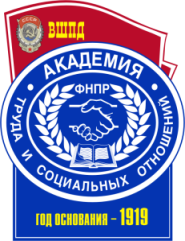 ЖИЛИЩНОЕ ПРАВОНаправление подготовки40.03.01 ЮриспруденцияНаправленность/профиль подготовкиЮриспруденцияСтепень/квалификация выпускникабакалаврФорма обученияОчная, очно-заочная, заочнаяФГОС ВО№ 1511 от 01декабря 2016 г.Год набора - 20171Планируемые результаты обучения по дисциплине (модулю), соотнесенные с планируемыми результатами освоения образовательной программы52Место дисциплины в структуре ОПОП ВО73Объем дисциплины (модуля) в зачетных единицах с указанием количества академических часов, выделенных на контактную работу обучающихся с преподавателем (по вилам занятий) и на самостоятельную работу обучающихся84Содержание дисциплины (модуля), структурированное по темам (разделам) с указанием отведенного на них количества академических или астрономических часов и видов учебных занятий94.1Структура дисциплины94.2Содержание дисциплины134.3План практических занятий154.4Лабораторные занятия285Перечень учебно-методического обеспечения для самостоятельной работы обучающихся по дисциплине (модулю)295.1Перечень учебно-методического обеспечения для СМР 29Рекомендуемая литература29Вопросы для самопроверки29Задания для самостоятельной работы30Тематика рефератов335.2Основные термины и понятия346Фонд оценочных средств для проведения промежуточной аттестации обучающихся по дисциплине (модулю)447Основная и дополнительная литература, необходимая для освоения дисциплины (модуля)447.1Основная литература447.2Дополнительная литература447.3Нормативно-правовые акты, материалы судебной практики457.4Периодические издания458Ресурсы информационно-телекоммуникационной сети «Интернет», необходимые для освоения дисциплины (модуля)469Методические указания для обучающихся по освоению дисциплины (модуля)469.1Методические указания по изучению дисциплины и организации самостоятельной работы студента469.2Методические указания по подготовке к практическим/семинарским занятиям479.3Методические указания по подготовке к лабораторным занятиям489.4Методические указания по выполнению и оформлению контрольных работ489.5Методические указания по выполнению и оформлению курсовых работ/проектов489.6Методические указания по подготовке к зачету4910Информационные технологии, используемые при осуществлении образовательного процесса по дисциплине (модулю), включая перечень программного обеспечения и информационных справочных систем5011Материально-техническая база, необходимая для осуществления образовательного процесса по дисциплине (модулю)5112Образовательные технологии52Приложение № 1 к разделу № 6 Фонд оценочных средств для проведения текущей и промежуточной аттестации обучающихся по дисциплине (модулю)536.1.Перечень компетенций с указанием этапов их формирования536.2Описание показателей, критериев оценивания компетенций, шкал оценивания546.3Типовые контрольные задания или иные материалы, необходимые для оценки знаний, умений, навыков и (или) опыта деятельности, характеризующих этапы формирования компетенций в процессе освоения дисциплины576.3.1Типовые контрольные вопросы для подготовки к зачету по дисциплине576.3.2Типовые практические задачи для проведения текущей аттестации596.3.3Тестовые материалы для проведения текущей аттестации616.3.4Тематика курсовых работ/проектов696.3.5Тематика контрольных работ696.4Дополнительные задания696.4.1Темы рефератов696.5Методические материалы, определяющие процедуры оценивания знаний, умений, навыков и (или) опыта деятельности, характеризующих этапы формирования компетенций70Объем дисциплиныВсего часовВсего часовВсего часовВсего часовОбъем дисциплиныДля ОФО(4 года)Для ОЗФО(4 г 9 мес)Для ЗФО(ускор.обучение)(3 г. 9 мес)Для ЗФО(4 г 9 мес)Общая трудоемкость дисциплины (зачетных един/часов)2/722/722/722/72Контактная работа обучающихся с преподавателем (по видам учебных занятий) (всего)Контактная работа обучающихся с преподавателем (по видам учебных занятий) (всего)Контактная работа обучающихся с преподавателем (по видам учебных занятий) (всего)Контактная работа обучающихся с преподавателем (по видам учебных занятий) (всего)Контактная работа обучающихся с преподавателем (по видам учебных занятий) (всего)Аудиторная работа (всего)241088в том числе:Лекции10444Семинары, практические занятия14644Лабораторные работы----Самостоятельная работа обучающегося (всего)48626060Вид промежуточной аттестации (зачет, зачет с оценкой, экзамен)ЗачетЗачетЗачетЗачет№ п/пНаименование разделовАудиторный фонд(в час.)Аудиторный фонд(в час.)Аудиторный фонд(в час.)Аудиторный фонд(в час.)Аудиторный фонд(в час.)Аудиторный фонд(в час.)Аудиторный фонд(в час.)Сам.раб. (час)Компетенции№ п/пНаименование разделовВсегоВ томчислев интер.формеЛекцВ том числе лек в интер.формеЛабПрактВ том числе практ в интер.формеСам.раб. (час)Компетенции1Понятие жилищного права и его источников.0,5-0,5----4ОПК-1ПК-5,7,162Объекты жилищного права.211--114ОПК-1ПК-5,7,163Жилые помещения и их виды.1-0,5--0,54ОПК-1ПК-5,7,164Жилищный фонд в РФ. Виды жилищных фондов.1,510,5--114ОПК-1ПК-5,7,165Право собственности и другие вещные права на жилое помещение.211--114ОПК-1ПК-5,7,166Договор найма жилого помещения.2-1--1-2ОПК-1ПК-5,7,167Жилищные правоотношения в жилом фонде, принадлежащем гражданам и юридическим лицам на праве частной собственности.2,520,5--224ОПК-1ПК-5,7,168Договор специального найма жилого помещения.1,5-0,5--1-4ОПК-1ПК-5,7,169Жилищные правоотношения в специализированном жилищном фонде.2-1--1-2ОПК-1ПК-5,7,1610ТСЖ.1,5-0,5--1-2ОПК-1ПК-5,7,1611Плата за жилое помещение и коммунальные услуги.1,510,5--114ОПК-1ПК-5,7,1612Управление многоквартирными домами.2-1--1-2ОПК-1ПК-5,7,1613Ипотечное кредитование.1,5-0,5--1-2ОПК-1ПК-5,7,1614Прекращение права пользования жилыми помещениями.1,5-0,5--1-4ОПК-1ПК-5,7,1615Проблемы совершенствования жилищного права.1-0,5--0,5-2ОПК-1ПК-5,7,16ИТОГОИТОГО24610-214648№ п/пНаименование разделовАудиторный фонд(в час.)Аудиторный фонд(в час.)Аудиторный фонд(в час.)Аудиторный фонд(в час.)Аудиторный фонд(в час.)Аудиторный фонд(в час.)Аудиторный фонд(в час.)Сам.раб. (час)Компетенции№ п/пНаименование разделовВсегоВ томчислев интер.формеЛекцВ том числе лек в интер.формеЛабПрактВ том числе практвинтер.формеСам.раб. (час)Компетенции1Понятие жилищного права и его источников.1-0,5--0,5-4ОПК-1ПК-5,7,162Объекты жилищного права.10,50,5--0,50,54ОПК-1ПК-5,7,163Жилые помещения и их виды.1-0,5--0,5-4ОПК-1ПК-5,7,164Жилищный фонд в РФ. Виды жилищных фондов.0,5----0,5-4ОПК-1ПК-5,7,165Право собственности и другие вещные права на жилое помещение.0,50,5---0,50,54ОПК-1ПК-5,7,166Договор найма жилого помещения.0,5-0,5----4ОПК-1ПК-5,7,167Жилищные правоотношения в жилом фонде, принадлежащем гражданам и юридическим лицам на праве частной собственности.0,50,5---0,50,56ОПК-1ПК-5,7,168Договор специального найма жилого помещения.0,5-0,5----4ОПК-1ПК-5,7,169Жилищные правоотношения в специализированном жилищном фонде.0,5-0,5----4ОПК-1ПК-5,7,1610ТСЖ.0,5----0,5-4ОПК-1ПК-5,7,1611Плата за жилое помещение и коммунальные услуги.10,50,5--0,50,54ОПК-1ПК-5,7,1612Управление многоквартирными домами.1-0,5--0,5-4ОПК-1ПК-5,7,1613Ипотечное кредитование.0,5----0,5-4ОПК-1ПК-5,7,1614Прекращение права пользования жилыми помещениями.0,5----0,5-4ОПК-1ПК-5,7,1615Проблемы совершенствования жилищного права.0,5----0,5-4ОПК-1ПК-5,7,16ИТОГОИТОГО1024-26262№ п/пНаименование разделовАудиторный фонд(в час.)Аудиторный фонд(в час.)Аудиторный фонд(в час.)Аудиторный фонд(в час.)Аудиторный фонд(в час.)Аудиторный фонд(в час.)Аудиторный фонд(в час.)Сам.раб. (час)Компе-тенции№ п/пНаименование разделовВсегоВ том числев интер.формеЛекцЛек в интер.формеЛабПрактПрактвинтер.формеСам.раб. (час)Компе-тенцииПонятие жилищного права и его источников.0,50,54ОПК-1;ПК-5,7,16.Объекты жилищного права.10,50,50,50,54ОПК-1;ПК-5,7,16.Жилые помещения и их виды.0,50,54ОПК-1;ПК-5,7,16.Жилищный фонд в РФ. Виды жилищных фондов.0,50,50,50,54ОПК-1;ПК-5,7,16.Право собственности и другие вещные права на жилое помещение.0,50,54ОПК-1;ПК-5,7,16.Договор найма жилого помещения.0,50,54ОПК-1;ПК-5,7,16.Жилищные правоотношения в жилом фонде, принадлежащем гражданам и юридическим лицам на праве частной собственности.0,50,50,50,54ОПК-1;ПК-5,7,16.Договор специального найма жилого помещения.0,50,54ОПК-1;ПК-5,7,16.Жилищные правоотношения в специализированном жилищном фонде.0,50,54ОПК-1;ПК-5,7,16.ТСЖ.4ОПК-1;ПК-5,7,16.Плата за жилое помещение и коммунальные услуги.10,50,50,50,54ОПК-1;ПК-5,7,16.Управление многоквартирными домами.0,50,54ОПК-1;ПК-5,7,16.Ипотечное кредитование.0,50,54ОПК-1;ПК-5,7,16.Прекращение права пользования жилыми помещениями.0,50,54ОПК-1;ПК-5,7,16.Проблемы совершенствования жилищного права.0,50,54ОПК-1;ПК-5,7,16.ИТОГОИТОГО82424260№ п/пНаименование разделовАудиторный фонд(в час.)Аудиторный фонд(в час.)Аудиторный фонд(в час.)Аудиторный фонд(в час.)Аудиторный фонд(в час.)Аудиторный фонд(в час.)Аудиторный фонд(в час.)Сам.раб. (час)Компе-тенции№ п/пНаименование разделовВсегоВ томчислев интер.формеЛекцВ том числе лек в интер.формеЛабПрактВ том числе практвинтер.формеСам.раб. (час)Компе-тенции1Понятие жилищного права и его источников.0,5--0,5-4ОПК-1ПК-5,7,162Объекты жилищного права.0,50,50,5---0,54ОПК-1ПК-5,7,163Жилые помещения и их виды.0,5--0,5-4ОПК-1ПК-5,7,164Жилищный фонд в РФ. Виды жилищных фондов.10,50,5--0,50,54ОПК-1ПК-5,7,165Право собственности и другие вещные права на жилое помещение.0,50,5----4ОПК-1ПК-5,7,166Договор найма жилого помещения.0,50,5----4ОПК-1ПК-5,7,167Жилищные правоотношения в жилом фонде, принадлежащем гражданам и юридическим лицам на праве частной собственности.0,50,5--0,50,54ОПК-1ПК-5,7,168Договор специального найма жилого помещения.0,50,5----4ОПК-1ПК-5,7,169Жилищные правоотношения в специализированном жилищном фонде.0,50,5----4ОПК-1ПК-5,7,1610ТСЖ.0,50,5----4ОПК-1ПК-5,7,1611Плата за жилое помещение и коммунальные услуги.0,50,5---0,50,54ОПК-1ПК-5,7,1612Управление многоквартирными домами.0,50,5----4ОПК-1ПК-5,7,1613Ипотечное кредитование.0,5--0,5-4ОПК-1ПК-5,7,1614Прекращение права пользования жилыми помещениями.0,5--0,5-4ОПК-1ПК-5,7,1615Проблемы совершенствования жилищного права.0,5--0,5-4ОПК-1ПК-5,7,16ИТОГОИТОГО824-24260№ п/пАвтор, название, выходные данные, место издания, изд-во год изданияНаличие в ЭБСЕлизарова Н.В. Жилищное право [Электронный ресурс]: учебное пособие/ Н.В. Елизарова- Электрон. текстовые данные.- Саратов: Вузовское образование, 2013.- 215 c.http://www.iprbookshop.ru/18660.html.- ЭБС «IPRbooks»Ковалева О.А. Жилищное право [Электронный ресурс]: учебник/ Ковалева О.А.- Электрон.текстовые данные.- Оренбург: Оренбургский государственный университет, ЭБС АСВ, 2013.- 516 c.http://www.iprbookshop.ru/30054.- ЭБС «IPRbooks», по паролю№ п/пАвтор, название, выходные данные, место издания, изд-во год изданияНаличие в ЭБС*Афонина А.В. Жилищное право [Электронный ресурс]: учебное пособие/ Афонина А.В.- Электрон.текстовые данные.- М.: Дашков и К, Ай Пи Эр Медиа, 2010.- 283 c.http://www.iprbookshop.ru/1484.- ЭБС «IPRbooks», по паролюРахвалова М.Н. Жилищное право. Практикум [Электронный ресурс]: учебное пособие/ Рахвалова М.Н.- Электрон.текстовые данные.- Новосибирск: Новосибирский государственный технический университет, 2010.- 175 c.http://www.iprbookshop.ru/44766.- ЭБС «IPRbooks», по паролюАлексий П.В. Жилищное право [Электронный ресурс]: учебник/ Алексий П.В., Эриашвили Н.Д., Курбанов Р.А.- Электрон.текстовые данные.- М.: ЮНИТИ-ДАНА, 2012.- 511 c.http://www.iprbookshop.ru/7021.- ЭБС «IPRbooks», по паролюЖилищный кодекс Российской Федерации [Текст] : по сост. на 01.10.2014 г. - М. : Проспект, КноРус, 2014. - 160 с. ; кодекс. - (Профессиональные юридические системы "Кодекс"). - ISBN 978-5-392-16632-9 : 39-00.-Крашенинников П.В. Жилищное право [Электронный ресурс]/ П.В. Крашенинников- Электрон. текстовые данные.- М.: Статут, 2017.- 416 c.http://www.iprbookshop.ru/66006.html.- ЭБС «IPRbooks»№ п/пНазваниеПринятИсточникВсеобщая декларация прав человека 1948 г.Российская газета.1998.Конвенция о правовой помощи и правовых отношениях по гражданским, семейным делам1993 г.Бюллетень Международных договоров. 1995. № 2.Жилищный кодекс Российской Федерации29.12.2004СЗ РФ. 2005.  № 1. Ст. 14.Гражданский кодекс Российской Федерации (часть первая): от 30.11.1994 N 51-ФЗ 30.11.1994СЗ РФ. 1994. № 32. Ст. 3301.СЗ РФ. 1994. № 32. Ст. 3301СЗ РФ. 1994. № 32. Ст. 3301СЗ РФ. 1994. № 32. Ст. 3301; Гражданский процессуальный кодекс Российской Федерации от 26.01.1996 № 14-ФЗ 26.01.1996СЗ РФ. 1996. № 5. Ст. 410; Постановление Пленума Верховного Суда Российской Федерации и Высшего Арбитражного Суда Российской Федерации «О некоторых вопросах, возникающих в судебной практике при разрешении споров, связанных с защитой права собственности и других вещных прав»Гражданский кодекс Российской Федерации. Часть четвёртая 01.07.1996 29.04. 2010  № 10/22 (в ред. от 23. 06. 2015)29.04. 2010  № 10/22 (в ред. от 23. 06. 2015)Бюллетень  ВС РФ.1996. № 5.Постановление Пленума Верховного Суда РФ № 5, Пленума ВАС РФ № 29 «О некоторых вопросах, возникших в связи с введением в действие части четвертой Гражданского кодекса Российской Федерации»26.03.2009Вестник ВАС РФ. 2009. № 11.№ п/пДанные изданияНаличие в библиотеке филиалаНаличие в ЭБСДругой источникГосударство и право  URL+http://www.igpran.ru/Хозяйство и право URL http://www.hozpravo.ru/Евразийский юридический журнал  URLhttp://www.eurasialaw.ru/Юрист компании URL http://www.lawyercom.ru/№ п/пИнтернет ресурс (адрес)Описание ресурсаhttp://www.consultant.ru«Консультат Плюс» - общероссийская правовая сеть.http://www.lawportal.ruРоссийский образовательный портал «Юридическая  Россия».http://www.economy.gov.ruэлектронный сайт Министерства экономического развитияwww.public.ru Интернет-библиотека СМИ Public.ru.http://www.unidroit.orgэлектронный сайт ЮНИДРУАhttp://www.cdep.ruОфициальный сайт Судебного департамента при Верховном Суде РФ.http://www.kodeks.ruЗаконодательство, комментарии, консультация, судебная практика.№ п/пНазвание программы/СистемыНазвание программы/СистемыОписание программы/СистемыСПС «КонсультантПлюс»Справочно-поисковая система, в которой аккумулирован весь спектр продуктов направленный на то, чтобы при принятии того или иного решения пользователь обладал всей полнотой информации. Ежедневно в систему вводятся тысячи новых документов, полученных из разных источников: органов власти и управления, судов, экспертов.В филиале СПС «КонсультантПлюс» обновляется еженедельно.Договор об инф. поддержке №1 от 18.12.2014 г.; договор об инф. поддержке №2 от 18.12.2014 г.ЭБС IPRbooksПароль доступа можно получить в библиотеке филиала. Режим доступа - удаленный (доступен выход с любого ПК с выходом в интернет). Договор № 1992/16 об оказании информационных услуг от 01 июля 2016 г. ООО «Ай Пи Эр Медиа» «IPRbooks». Срок действия договора - с 01.07.2016 г. до 01.09.2017 г. Электронная библиотека ОУП ВО «АТиСО»Пароль доступа можно получить в библиотеке филиала. Режим доступа - удаленный (доступен выход с любого ПК с выходом в интернет). Договор № 134-206-11-ЮСУ от 28.02.2011 г. на библиотечное обслуживание библиотек филиалов ОУП ВО «АТиСО» и их читателей (пользователей) Электронной библиотекой ОУП ВО «АТиСО». Срок действия договора - бессрочно.Программное обеспечениеESET NOD 32 Antivirus Business Edition (товарнаянакладная №67 от 23.04.2015 г.)Программное обеспечениеПакет офисных приложений ApacheOpenOffice - свободное программное обеспечение. (Договор № 9611 от 20.01.2014 г.)№п\пНаименование специальных помещений и помещений для самостоятельной работыОснащенность специальных помещений и помещений для самостоятельной работыПеречень лицензионного программного обеспечения. Реквизиты подтверждающего документаЛекционный зал на 120 мест Аудитория № 307 Мультимедийная аудитория № 207Аудитория № 312Мультимедийная аудитория № 203 Компьютерный класс 2- телевизор, обеспечивающий просмотр видеоинформации;- учебная доска;- столы;- кресла;- шкафы;- трибуна.- Столы;- стулья;- учебная доска;- компьютер;- монитор;- телевизор.- Интерактивная доска;- телевизор;- проектор;- дата-камера;- микшерский пульт;- экран;- микрофоны;- скайп-камера;-компьютер с выходом в интернет;- монитор.- Столы;- стулья;- учебная доска;- монитор.-Интерактивная доска;- проектор;- дата-камера;- скайп-камера;-компьютер с выходом в интернет;- монитор.- Компьютеры – 7, объединенные в единую локальную сеть;- ноутбук – 1;- учебная доска;программное обеспечение.- ESET NOD 32 Antivirus Business Edition (товарная накладная №67 от 23.04.2015 г.)- Пакет офисных приложений Apache Open Office - свободное программное обеспечение. (Договор № 9611 от 20.01.2014 г.)- ESETNOD 32 Antivirus Business Edition (товарная накладная №67 от 23.04.2015 г.)- Пакет офисных приложений Apache Open Office - свободное программное обеспечение- Система Консультант Плюс (договор об инф. поддержке №1 от 18.12.2014 г.; договор об инф. поддержке №2 от 18.12.2014 г.)- ESET NOD 32 Antivirus Business Edition (товарная накладная №67 от 23.04.2015 г.)- Пакет офисных приложений Apache Open Office - свободное программное обеспечение. (Договор № 9611 от 20.01.2014 г.)- ESETNOD 32 Antivirus Business Edition (товарная накладная №67 от 23.04.2015 г.)- Пакет офисных приложений Apache Open Office - свободное программное обеспечение. (Договор № 9611 от 20.01.2014 г.)- Система Консультант Плюс (договор об инф. поддержке №1 от 18.12.2014 г.; договор об инф. поддержке №2 от 18.12.2014 г.)- ESET NOD 32 Antivirus Business Edition (товарная накладная №67 от 23.04.2015 г.)- Пакет офисных приложений Apache Open Office - свободное программное обеспечение. (Договор № 9611 от 20.01.2014 г.)- Система Консультант Плюс (договор об инф. поддержке №1 от 18.12.2014 г.; договор об инф. поддержке №2 от 18.12.2014 г.)- ESET NOD 32 Antivirus Business Edition (товарная накладная №67 от 23.04.2015 г.)- Пакет офисных приложений Apache Open Office - свободное программное обеспечение. (Договор № 9611 от 20.01.2014 г.)№ п/пКод формируемой компетенции и ее содержаниеЭтапы (семестры) формирования компетенции в процессе освоения дисциплиныЭтапы (семестры) формирования компетенции в процессе освоения дисциплиныЭтапы (семестры) формирования компетенции в процессе освоения дисциплины№ п/пКод формируемой компетенции и ее содержаниеОчная форма обученияОчно-заочная форма обученияЗаочная форма обучения, заочная (ускор.)ОПК-1 способность соблюдать законодательство РФ, в том числе Конституцию РФ, федеральные конституционные законы и федеральные законы, а также общепризнанные принципы, нормы международного права и международные договоры РФ665ПK-5 способностью применять нормативные правовые акты, реализовывать нормы материального и процессуального права в профессиональной деятельности665ПК-7 владением навыками подготовки юридических документов665ПК-16 способностью давать квалифицированные юридические заключения и консультации в конкретных видах юридической деятельности665Показатели оцениванияКритерии оценивания компетенцийШкала оцениванияПонимание смысла компетенцииИмеет базовые общие знания в рамках диапазона выделенных задач (1 балл)Понимает факты, принципы, процессы, общие понятия в пределах области исследования. В большинстве случаев способен выявить достоверные источники информации, обработать, анализировать информацию. (2 балла)Имеет фактические и теоретические знания в пределах области исследования с пониманием границ применимости (3 балла)Минимальный уровеньБазовый уровеньВысокий уровеньОсвоение компетенции в рамках изучения дисциплиныНаличие основных умений, требуемых для выполнения простых задач. Способен применять только типичные, наиболее часто встречающиеся приемы по конкретной сформулированной (выделенной) задаче (1 балл)Имеет диапазон практических умений, требуемых для решения определенных проблем в области исследования. В большинстве случаев способен выявить достоверные источники информации, обработать, анализировать информацию. (2 балла)Имеет широкий диапазон практических умений, требуемых для развития творческих решений, абстрагирования проблем. Способен выявлять проблемы   и умеет находить способы решения, применяя современные методы и технологии. (3 балла)Минимальный уровеньБазовый уровеньВысокий уровеньСпособность применять на практике знания, полученные в ходе изучения дисциплиныСпособен работать при прямом наблюдении. Способен применять теоретические знания к решению конкретных задач. (1 балл)Может взять на себя  ответственность за завершение задач в исследовании, приспосабливает свое поведение к обстоятельствам в решении проблем. Затрудняется в решении сложных, неординарных проблем, не выделяет типичных ошибок и возможных сложностей при решении той или иной проблемы (2 балла)Способен контролировать работу, проводить оценку, совершенствовать действия работы. Умеет выбрать эффективный прием решения задач по возникающим проблемам.  (3 балла)Минимальный уровеньБазовый уровеньВысокий уровень№ п/пОценка уровня подготовкиХарактеристика ответа(экзамен, устные ответы)Процент результативности (правильных ответов)15/Отлично– полно раскрыто содержание материала;– материал изложен грамотно, в определенной логической последовательности;– продемонстрировано системное и глубокое знание программного материала;– точно используется терминология;– показано умение иллюстрировать теоретические положения конкретными примерами, применять их в новой ситуации;– продемонстрировано усвоение ранее изученных сопутствующих вопросов, сформированность и устойчивость компетенций;– ответ прозвучал самостоятельно, без наводящих вопросов;– продемонстрирована способность творчески применять знание теории к решению профессиональных задач;– продемонстрировано знание современной учебной и научной литературы;– допущены одна – две неточности при освещении второстепенных вопросов, которые исправляются по замечанию.80 - 10024/Хорошо – вопросы излагаются систематизировано и последовательно;– продемонстрировано умение анализировать материал, однако не все выводы носят аргументированный и доказательный характер;– продемонстрировано усвоение основной литературы.– ответ удовлетворяет в основном требованиям на оценку «5», но при этом имеет один из недостатков: в изложении допущены небольшие пробелы, не исказившие содержание ответа; допущены один – два недочета при освещении основного содержания ответа, исправленные по замечанию преподавателя; допущены ошибка или более двух недочетов при освещении второстепенных вопросов, которые легко исправляются по замечанию преподавателя. 70 - 7933/Удовлетворительно– неполно или непоследовательно раскрыто содержание материала, но показано общее понимание вопроса и продемонстрированы умения, достаточные для дальнейшего усвоения материала;– усвоены основные категории по рассматриваемому и дополнительным вопросам;– имелись затруднения или допущены ошибки в определении понятий, использовании терминологии, исправленные после нескольких наводящих вопросов;– при неполном знании теоретического материала выявлена недостаточная сформированность компетенций, умений;– продемонстрировано усвоение основной литературы.60 - 6942/Неудовлетворительно– не раскрыто основное содержание учебного материала;– обнаружено незнание или непонимание большей или наиболее важной части учебного материала;– допущены ошибки в определении понятий, при использовании терминологии, которые не исправлены после нескольких наводящих вопросов- не сформированы компетенции, умения и навыки,  количество баллов за освоение компетенций менее 3.- отказ от ответа или отсутствие ответаменее 60№ п/пОценка Характеристика ответаПроцент результативности (правильных ответов)15/ОтличноМатериал раскрыт полностью, изложен логично, без существенных ошибок, выводы доказательны и опираются на теоретические знания80 - 10024/ХорошоОсновные положения раскрыты, но в изложении имеются незначительные ошибки выводы доказательны, но содержат отдельные неточности70 - 7933/УдовлетворительноИзложение материала не систематизированное, выводы недостаточно доказательны, аргументация слабая.60 - 6942/НеудовлетворительноНе раскрыто основное содержание материала, обнаружено не знание основных положений темы. Не сформированы компетенции, умения и навыки. менее 60№ п/пОценка за ответХарактеристика ответаПроцент результативности (правильных ответов)1ЗачтеноДостаточный объем знаний в рамках изучения дисциплиныВ ответе используется научная терминология.Стилистическое и логическое изложение ответа на вопрос правильноеУмеет делать выводы без существенных ошибокВладеет инструментарием изучаемой дисциплины, умеет его использовать в решении стандартных (типовых) задач.Ориентируется в основных теориях, концепциях и направлениях по изучаемой дисциплине.Активен на практических (лабораторных) занятиях, допустимый уровень культуры исполнения заданий.60 - 1002Не зачтеноНе достаточно полный объем знаний в рамках изучения дисциплиныВ ответе не используется научная терминология.Изложение ответа на вопрос с существенными стилистическими и логическими ошибками. Не умеет делать выводы по результатам изучения дисциплиныСлабое владение инструментарием изучаемой дисциплины, не компетентность в решении стандартных (типовых) задач.Не умеет ориентироваться в основных теориях, концепциях и направлениях по изучаемой дисциплине.Пассивность на практических (лабораторных) занятиях, низкий уровень культуры исполнения заданий.Не сформированы компетенции, умения и навыки. Отказ от ответа или отсутствие ответа.менее 60Процент результативности (правильных ответов)Оценка уровня подготовкиОценка уровня подготовкиПроцент результативности (правильных ответов)балл (отметка)вербальный аналог80 - 1005отлично70 ÷ 794хорошо60 ÷ 693удовлетворительноменее 602неудовлетворительно